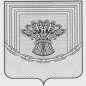 Совет депутатовУглицкого сельского поселенияЧесменского муниципального района Челябинской областиРЕШЕНИЕот 23 декабря 2019 года	№ 35«О бюджете Углицкого сельскогопоселения на 2020 год и на плановыйпериод 2021 и 2022 годов»соответствии с Бюджетным кодексом Российской Федерации, Федеральным законом «Об общих принципах организации местного самоуправления в Российской Федерации», Уставом Углицкого сельского поселения, Положением о бюджетном процессе в Углицком сельском поселении, Совет депутатов Углицкого сельского поселенияРЕШАЕТ:Статья 1. Основные характеристики бюджета Углицкого сельского поселения на 2020 год и на плановый и плановый период 2021 и 2022 годов1.Утвердить основные характеристики бюджета Углицкого сельского поселения на 2019 год:прогнозируемый общий объем доходов бюджета Углицкого сельского поселения в сумме 6 529 210,00 рублей, в том числе безвозмездные поступления от других бюджетов бюджетной системы Российской Федерации в сумме 5 080 110,00 рублей;общий объем расходов бюджета Углицкого сельского поселения в сумме 6 529 210,00 рублей;дефицит  (профицит)  бюджета  Углицкого  сельского  поселения   в  сумме  0,0рублей.2.Утвердить основные характеристики бюджета Углицкого сельского поселения на 2021 год и на 2022 год:прогнозируемый   общий   объем   доходов   бюджета   Углицкого   сельскогопоселения на 2021 год в сумме 5 685 510,00 рублей, в том числе безвозмездные поступления от других бюджетов бюджетной системы Российской Федерации в сумме 4 228 010,00 рублей и на 2022 год в сумме 5 732 270,00 рублей, в том числе безвозмездные поступления от других бюджетов системы Российской Федерации в сумме 4 268 970,00 рублей;общий объем расходов бюджета Углицкого сельского поселения на 2021 год в сумме 5 685 510,00 рублей, в том числе условно утвержденные расходы в сумме130 000,00 рублей, и на 2022 год в сумме 5 732 270,00 рублей, в том числе условно утвержденные расходы в сумме 251 000,00 рублей;дефицит (профицит) бюджета Углицкого сельского поселения на 2021 год в сумме 0,0 рублей и на 2022 год в сумме 0,0 тыс.рублей;Статья 2. Использование остатков средств бюджета Углицкого сельского поселения на 1 января 2020 года и на плановый период 2021 и 2022 годов.Утвердить объем остатков средств бюджета Углицкого сельского поселения на 1 января 2020 года в сумме 100 000,00 рублей, направляемых на покрытие временных кассовых разрывов, возникающих в ходе исполнения бюджета Углицкого сельского поселения в 2020 году.Статья 3. Нормативы доходов бюджета Углицкого сельского поселения на 2020 год и на плановый и на плановый период 2021 и 2022 годовУтвердить нормативы доходов в бюджет Углицкого сельского поселения на 2020 года и на плановый период 2021 и 2022 годов согласно приложению 1.Статья 4. Главные администраторы доходов бюджета Углицкого сельского поселения и источников финансирования дефицита бюджета Углицкого сельского поселенияУтвердить перечень главных администраторов доходов бюджета Углицкого сельского поселения согласно приложению 2.Утвердить перечень главных администраторов источников финансирования дефицита бюджета Углицкого сельского поселения согласно приложению 3.Статья 5. Бюджетные ассигнования на 2020 год и на плановый и на плановый период 2021 и 2022 годов.Утвердить общий объем бюджетных ассигнований на исполнение публичных нормативных обязательств бюджета Углицкого сельского поселения на 2020 год в сумме 0,0 рублей, на 2021 год в сумме 0,0 рублей и на 2022 год в сумме 0,0 рублей.Утвердить:распределение бюджетных ассигнований по разделам, подразделам, целевым статьям (муниципальным программам и не программным направлениям деятельности), группам видов расходов классификации бюджета Углицкого сельского поселения на 2020 год согласно приложению 4, на плановый период 2021 и 2022 годов согласно приложению 5.ведомственную структуру расходов бюджета Углицкого сельского поселения на 2020 год согласно приложению 6, на плановый период 2021 и 2022 годов согласно приложению 7.Статья 6. Особенности	исполнения	бюджета	Углицкого	сельскогопоселения в 2020 годуУстановить следующие основания для внесения в 2020 году изменений в показатели сводной бюджетной росписи бюджета Углицкого сельского поселения,связанные с особенностями исполнения бюджета Углицкого сельского поселения и (или) перераспределения бюджетных ассигнований между главными распорядителями средств бюджета Углицкого сельского поселения:изменение бюджетной классификации Российской Федерации, в том числе для отражения межбюджетных трансфертов;2) поступление в доход бюджета Углицкого сельского поселения средств, полученных в адрес муниципальных казенных учреждений от добровольных пожертвований;3)	поступление	в	доход	бюджета	Углицкого	сельскогопоселения средств, полученных в адрес муниципальных казенных учреждений в возмещение ущерба при возникновении страховых случаев.Установить, что доведение лимитов бюджетных обязательств на 2020 год и финансирование в 2020 году (в том числе формирование заявок на оплату расходов) осуществляется с учетом следующей приоритетности расходов:1) оплата труда и начисления на оплату труда2) исполнение публичных нормативных обязательств;3) ликвидация последствий чрезвычайных ситуаций;4) оплата коммунальных услуг и услуг связи, арендной платы за пользование помещениями, арендуемыми муниципальными казенными учреждениями;5) уплата муниципальными казенными учреждениями налогов и сборов;Доведение лимитов бюджетных обязательств на 2020 год по иным направлениям, не указанным в настоящей части, осуществляется в соответствии с распоряжениями Администрации Углицкого сельского поселения.Статья 7. Верхний предел муниципального внутреннего долга. Предельный объем муниципального долга. Предельный объем расходов на обслуживание муниципального долга. Предельный объем муниципальных заимствований.Установить верхний предел муниципального внутреннего долга бюджета Углицкого сельского поселения:на 1 января 2021 года в сумме 724 550,00 рублей, в том числе верхний предел долга по муниципальным гарантиям в сумме 0,0 рублей.на 1 января 2022 года в сумме 728 750,00 рублей, в том числе верхний предел долга по муниципальным гарантиям в сумме 0,0 рублей.на 1 января 2023 года в сумме 731 650,00 рублей, в том числе верхний предел долга по муниципальным гарантиям в сумме 0,0 рублей.Установить объем расходов на обслуживание муниципального долга на 2020 годсумме 0,0 рублей, на 2021 год в сумме 0,0  рублей, на 2022 год в сумме 0,0 рублей.3.Установить предельный объем муниципальных заимствований, направляемых на финансирование дефицита местного бюджета и погашение долговых обязательств, на 2020 год в сумме 0,0 рублей, на 2021 год в сумме 0,0 рублей, на 2022 год в сумме 0,0 рублей.Статья 8. Программы муниципальных гарантий, муниципальных внутренних и внешних заимствований.Утвердить Программу муниципальных гарантий бюджета Углицкого сельского поселения на 2020 год согласно приложению 8 и программу муниципальный гарантий бюджета Углицкого сельского поселения на плановый период 2021 и 2022 годов согласно приложению 9.2. Утвердить Программу муниципальных внутренних и внешних заимствований бюджета Углицкого сельского поселения на 2020 год согласно приложению 10 и программу муниципальный внутренних и внешних заимствований бюджета Углицкого сельского поселения на плановый период 2021 и 2022 годов согласно приложению 11.Председатель Совета депутатовсельского поселенияА.А. БелозаровичГлава администрациисельского поселенияС.Г. КургановПриложение 1решению Совета депутатов Углицкого сельского поселения «О бюджете Углицкого сельского поселения на 2020 год и наПриложение 2решению Совета депутатов Углицкого сельского поселения «О бюджете Углицкого сельского поселения на 2020 годплановый период 2021 и 2022 годов»от 23 декабря 2019 года № 35ПЕРЕЧЕНЬ ГЛАВНЫХ АДМИНИСТРАТОРОВ ДОХОДОВБЮДЖЕТА УГЛИЦКОГО СЕЛЬСКОГО ПОСЕЛЕНИЯ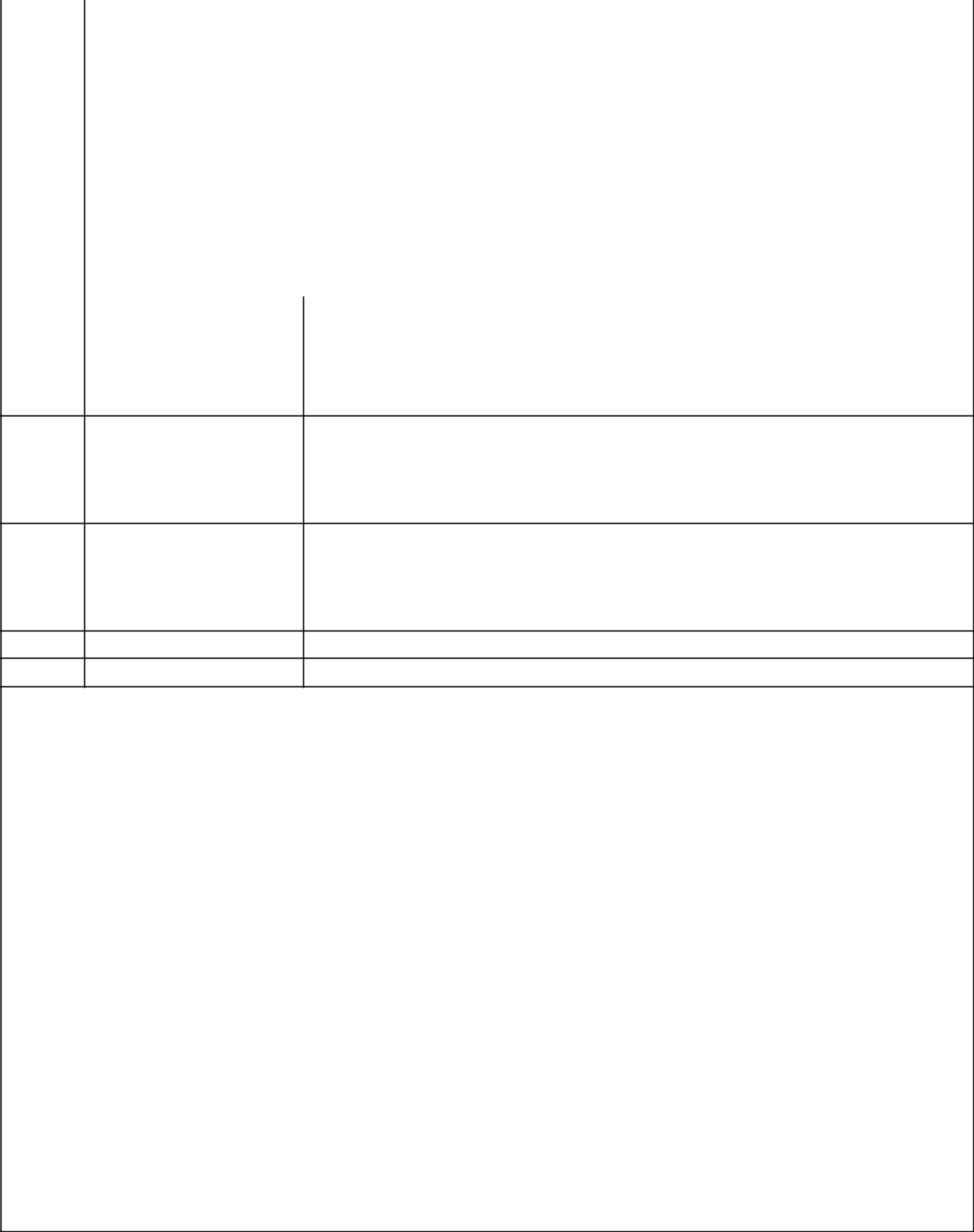 Денежные взыскания, налагаемые в возмещение ущерба, причиненного в результате1 16 10100 10 0000 140незаконного или нецелевого использования бюджетных средств (в части бюджетов сельских поселений)1 17 01050 10 0000 180           Невыясненные поступления, зачисляемые в бюджеты сельских поселений2 00 00000 00 0000 000	Безвозмездные поступления 1Примечание.1 Главными администраторами доходов по группе доходов «2 00 00000 00 – безвозмездные поступления» являются уполномоченные органы местного самоуправления поселения:части дотаций – Администрация поселения;части субсидий, субвенций, иных безвозмездных поступлений – органы местного самоуправления поселения, уполномоченные в соответствии с законодательством Российской Федерации, Челябинской области и нормативными правовыми актами поселения на использование указанных денежных средств;части доходов бюджетов бюджетной системы Российской Федерации от возврата остатков субсидий, субвенций и иных межбюджетных трансфертов, имеющих целевое назначение, прошлых лет - уполномоченные органы местного самоуправления поселения, предоставившие субсидии, субвенции или иные межбюджетные трансферты в соответствии с нормативными правовыми актами Углицкого сельского поселения о бюджете поселения;части возврата остатков субсидий, субвенций и иных межбюджетных трансфертов, имеющих целевое назначение прошлыхлет - органы местного самоуправления поселения, получившие субсидии, субвенции или иные межбюджетные трансферты в соответствии с нормативными правовыми актами Углицкого сельского поселения о бюджете поселения; 2 Администрирование данных поступлений осуществляется с применением кодов подвидов доходов, предусмотренных приказом Финансового управления администрации Чесменского муниципального района Челябинской области от 20 декабря 2019 года № 226 "Об утверждении перечней кодов подвидов по видам доходов".3 В части доходов, зачисляемых в бюджет поселения.4 Администрирование данных поступлений осуществляется с применением кодов подвидов доходов, предусмотренныхприказом Министерства финансов Российской Федерации от 06 июня 2019 года № 86н «Об утверждении кодов (перечней кодов) бюджетной классификации Российской Федерации, относящихся к Федеральному бюджету и бюджетам государственных внебюджетных фондов Российской Федерации».Приложение 3решению Совета депутатов Углицкого сельского поселения «О бюджете Углицкого сельского поселения на 2020 год и наплановый период 2021 и 2022 годов»от 23 декабря 2019 года № 35Переченьглавных администраторов источников финансирования дефицитабюджета Углицкого сельского поселенияПриложение №4к Решению Совета депутатов Углицкого сельского поселения"О бюджете Углицкого сельского поселения на 2020 годи на плановый период 2021 и 2022годов"от "23" декабря 2019 г. № 35Распределение бюджетных ассигнований по разделам, подразделам, целевым статьям (муниципальным программам и не программным напрвлениям деятельности), группам видов расходов  классификации расходов бюджета Углицкого сельского поселения на 2020 годПриложение №5к Решению Совета депутатов Углицкого сельского поселения"О бюджете Углицкого сельского поселения на 2020 годи на плановый период 2021 и 2022 годов"от "23" декабря 2019 г. № 35Распределение бюджетных ассигнований по разделам, подразделам, целевым статьям (муниципальным программам и не программным направлениям деятельности), группам видов расходов классификации расходов Углицкого сельского поселения на плановый период 2021-2022 годовПриложение № 6к Решению Совета депутатов Углицкого сельского поселения"О бюджете Углицкого сельского поселения на 2020 годи на плановый период 2021 и 2022 годов"от "23" декабря 2019 г. № 35Ведомственная структура расходов бюджета Углицкого сельского поселения на 2020 годПриложение 8решению Совета депутатов Углицкого сельского поселения «О бюджете Углицкого сельского поселения на 2020 год и наплановый период 2021 и 2022 годов»от 23 декабря 2019 года № 35Программамуниципальных гарантий на 2020 годПредоставление муниципальных гарантий в валюте Российской Федерации в 2020 году не планируется.Приложение 9решению Совета депутатов Углицкого сельского поселения «О бюджете Углицкого сельского поселения на 2020 год и наплановый период 2021 и 2022 годов»от 23 декабря 2019 года № 35Программамуниципальных гарантий	на плановый период 2021 и 2022 годовПредоставление муниципальных гарантий в валюте Российской Федерации в 2021 и 2022 годах не планируетсяПриложение 10решению Совета депутатов Углицкого сельского поселения «О бюджете Углицкого сельского поселения на 2020 год и наплановый период на 2021 и 2022 годов»от 23 декабря 2019 года № 35Программамуниципальных внутренних и внешних заимствований на 2020 годМуниципальные внутренних и внешних заимствования в 2020 годуне планируются.Приложение 11решению Совета депутатов Углицкого сельского поселения «О бюджете Углицкого сельского поселения на 2020 год и наплановый период 2021 и 2022 годов»от 23 декабря 2019 года № 35Программамуниципальных внутренних и внешних заимствований на плановый период2021 и 2022 годовМуниципальные внутренних и внешних заимствования  в 2021 и 2022 годах не планируется.плановый период 2021 и 2022 годов.»плановый период 2021 и 2022 годов.»плановый период 2021 и 2022 годов.»плановый период 2021 и 2022 годов.»от «23» декабря 2019 годаот «23» декабря 2019 годаот «23» декабря 2019 года№ 35НормативыНормативыдоходов бюджета Углицкого сельского поселения на 2020 годдоходов бюджета Углицкого сельского поселения на 2020 годдоходов бюджета Углицкого сельского поселения на 2020 годдоходов бюджета Углицкого сельского поселения на 2020 годдоходов бюджета Углицкого сельского поселения на 2020 годдоходов бюджета Углицкого сельского поселения на 2020 годи плановый период 2021 и 2022 годов.и плановый период 2021 и 2022 годов.и плановый период 2021 и 2022 годов.и плановый период 2021 и 2022 годов.и плановый период 2021 и 2022 годов.(в процентах)(в процентах)(в процентах)БюджетНаименование доходаНаименование доходаНаименование доходасельскогопоселенияДоходы   от   погашения   задолженности   и   перерасчетов   поДоходы   от   погашения   задолженности   и   перерасчетов   поДоходы   от   погашения   задолженности   и   перерасчетов   поДоходы   от   погашения   задолженности   и   перерасчетов   поДоходы   от   погашения   задолженности   и   перерасчетов   поотмененным налогам, сборам и иным обязательным платежамотмененным налогам, сборам и иным обязательным платежамотмененным налогам, сборам и иным обязательным платежамотмененным налогам, сборам и иным обязательным платежамотмененным налогам, сборам и иным обязательным платежамЗемельный  налог  (по  обязательствам,Земельный  налог  (по  обязательствам,Земельный  налог  (по  обязательствам,возникшим  до  1  января  2006возникшим  до  1  января  2006100года), мобилизуемый на территориях сельских поселенийгода), мобилизуемый на территориях сельских поселенийгода), мобилизуемый на территориях сельских поселенийгода), мобилизуемый на территориях сельских поселенийгода), мобилизуемый на территориях сельских поселений100года), мобилизуемый на территориях сельских поселенийгода), мобилизуемый на территориях сельских поселенийгода), мобилизуемый на территориях сельских поселенийгода), мобилизуемый на территориях сельских поселенийгода), мобилизуемый на территориях сельских поселенийДоходы    от    использования    имущества,    находящегося    вДоходы    от    использования    имущества,    находящегося    вДоходы    от    использования    имущества,    находящегося    вДоходы    от    использования    имущества,    находящегося    вДоходы    от    использования    имущества,    находящегося    вгосударственной и муниципальной собственностигосударственной и муниципальной собственностигосударственной и муниципальной собственностигосударственной и муниципальной собственностиДоходы  от  размещения  временно  свободных  средств  бюджетовДоходы  от  размещения  временно  свободных  средств  бюджетовДоходы  от  размещения  временно  свободных  средств  бюджетовДоходы  от  размещения  временно  свободных  средств  бюджетовДоходы  от  размещения  временно  свободных  средств  бюджетов100сельских поселенийсельских поселенийДоходы  от  оказания  платных  услуг  и  компенсации  затратДоходы  от  оказания  платных  услуг  и  компенсации  затратДоходы  от  оказания  платных  услуг  и  компенсации  затратДоходы  от  оказания  платных  услуг  и  компенсации  затратДоходы  от  оказания  платных  услуг  и  компенсации  затратгосударствагосударстваДоходы  от  оказания  информационных  услуг  органами  местногоДоходы  от  оказания  информационных  услуг  органами  местногоДоходы  от  оказания  информационных  услуг  органами  местногоДоходы  от  оказания  информационных  услуг  органами  местногоДоходы  от  оказания  информационных  услуг  органами  местногосамоуправления   сельских   поселений,   казенными   учреждениямисамоуправления   сельских   поселений,   казенными   учреждениямисамоуправления   сельских   поселений,   казенными   учреждениямисамоуправления   сельских   поселений,   казенными   учреждениямисамоуправления   сельских   поселений,   казенными   учреждениями100сельских поселенийсельских поселенийПлата  заоказание  услугпо  присоединению  объектов  дорожногопо  присоединению  объектов  дорожногопо  присоединению  объектов  дорожногосервиса  к  автомобильным  дорогам  общего  пользования  местногосервиса  к  автомобильным  дорогам  общего  пользования  местногосервиса  к  автомобильным  дорогам  общего  пользования  местногосервиса  к  автомобильным  дорогам  общего  пользования  местногосервиса  к  автомобильным  дорогам  общего  пользования  местного100значения, зачисляемая в бюджеты сельских поселенийзначения, зачисляемая в бюджеты сельских поселенийзначения, зачисляемая в бюджеты сельских поселенийзначения, зачисляемая в бюджеты сельских поселенийПрочие  доходы  от  оказания  платных  услуг  (работ)  получателямиПрочие  доходы  от  оказания  платных  услуг  (работ)  получателямиПрочие  доходы  от  оказания  платных  услуг  (работ)  получателямиПрочие  доходы  от  оказания  платных  услуг  (работ)  получателямиПрочие  доходы  от  оказания  платных  услуг  (работ)  получателями100средств бюджетов сельских поселенийсредств бюджетов сельских поселенийсредств бюджетов сельских поселений100средств бюджетов сельских поселенийсредств бюджетов сельских поселенийсредств бюджетов сельских поселенийДоходы, поступающие в порядке возмещения расходов, понесенных вДоходы, поступающие в порядке возмещения расходов, понесенных вДоходы, поступающие в порядке возмещения расходов, понесенных вДоходы, поступающие в порядке возмещения расходов, понесенных вДоходы, поступающие в порядке возмещения расходов, понесенных в100связи с эксплуатацией имущества сельских поселенийсвязи с эксплуатацией имущества сельских поселенийсвязи с эксплуатацией имущества сельских поселенийсвязи с эксплуатацией имущества сельских поселений100связи с эксплуатацией имущества сельских поселенийсвязи с эксплуатацией имущества сельских поселенийсвязи с эксплуатацией имущества сельских поселенийсвязи с эксплуатацией имущества сельских поселенийПрочие доходы от компенсации затрат бюджетов сельских поселенийПрочие доходы от компенсации затрат бюджетов сельских поселенийПрочие доходы от компенсации затрат бюджетов сельских поселенийПрочие доходы от компенсации затрат бюджетов сельских поселенийПрочие доходы от компенсации затрат бюджетов сельских поселений100Доходы от продажи материальных и нематериальных активовДоходы от продажи материальных и нематериальных активовДоходы от продажи материальных и нематериальных активовДоходы от продажи материальных и нематериальных активовДоходы от продажи материальных и нематериальных активовДенежные   средства,   полученные   от   реализации   принудительноДенежные   средства,   полученные   от   реализации   принудительноДенежные   средства,   полученные   от   реализации   принудительноДенежные   средства,   полученные   от   реализации   принудительноДенежные   средства,   полученные   от   реализации   принудительноизъятого  имущества,  подлежащие  зачислению  в  бюджет  сельскогоизъятого  имущества,  подлежащие  зачислению  в  бюджет  сельскогоизъятого  имущества,  подлежащие  зачислению  в  бюджет  сельскогоизъятого  имущества,  подлежащие  зачислению  в  бюджет  сельскогоизъятого  имущества,  подлежащие  зачислению  в  бюджет  сельскогопоселения  (в  части  реализации  основных  средств  по  указанномупоселения  (в  части  реализации  основных  средств  по  указанномупоселения  (в  части  реализации  основных  средств  по  указанномупоселения  (в  части  реализации  основных  средств  по  указанномупоселения  (в  части  реализации  основных  средств  по  указанному100имуществу)Денежные   средства,   полученные   от   реализации   принудительноДенежные   средства,   полученные   от   реализации   принудительноДенежные   средства,   полученные   от   реализации   принудительноДенежные   средства,   полученные   от   реализации   принудительноДенежные   средства,   полученные   от   реализации   принудительноизъятого  имущества,  подлежащие  зачислению  в  бюджет  сельскогоизъятого  имущества,  подлежащие  зачислению  в  бюджет  сельскогоизъятого  имущества,  подлежащие  зачислению  в  бюджет  сельскогоизъятого  имущества,  подлежащие  зачислению  в  бюджет  сельскогоизъятого  имущества,  подлежащие  зачислению  в  бюджет  сельскогопоселения (в части реализации материальных запасов по указанномупоселения (в части реализации материальных запасов по указанномупоселения (в части реализации материальных запасов по указанномупоселения (в части реализации материальных запасов по указанномупоселения (в части реализации материальных запасов по указанному100имуществу)Доходы от административных платежей и сборовДоходы от административных платежей и сборовДоходы от административных платежей и сборовДоходы от административных платежей и сборовПлатежи,взимаемыеорганамиместногосамоуправления100(организациями)  сельских(организациями)  сельскихпоселенийза  выполнение  определенныхза  выполнение  определенных100(организациями)  сельских(организациями)  сельскихпоселенийза  выполнение  определенныхза  выполнение  определенныхБюджетНаименование доходаНаименование доходаНаименование доходасельскогопоселенияфункцийДоходы от штрафов, санкций, возмещения ущербаДоходы от штрафов, санкций, возмещения ущербаДоходы от штрафов, санкций, возмещения ущербаДоходы от штрафов, санкций, возмещения ущербаДоходы от штрафов, санкций, возмещения ущербаДоходы от штрафов, санкций, возмещения ущербаПлатежи в целях возмещения убытков, причиненных уклонением отПлатежи в целях возмещения убытков, причиненных уклонением отПлатежи в целях возмещения убытков, причиненных уклонением отПлатежи в целях возмещения убытков, причиненных уклонением отПлатежи в целях возмещения убытков, причиненных уклонением отПлатежи в целях возмещения убытков, причиненных уклонением отПлатежи в целях возмещения убытков, причиненных уклонением отПлатежи в целях возмещения убытков, причиненных уклонением отзаключениясмуниципальныммуниципальныморганомсельскогосельскогопоселения(муниципальным казенным учреждением) муниципального контракта,(муниципальным казенным учреждением) муниципального контракта,(муниципальным казенным учреждением) муниципального контракта,(муниципальным казенным учреждением) муниципального контракта,(муниципальным казенным учреждением) муниципального контракта,(муниципальным казенным учреждением) муниципального контракта,(муниципальным казенным учреждением) муниципального контракта,(муниципальным казенным учреждением) муниципального контракта,а также иные денежные средства, подлежащие зачислению в бюджета также иные денежные средства, подлежащие зачислению в бюджета также иные денежные средства, подлежащие зачислению в бюджета также иные денежные средства, подлежащие зачислению в бюджета также иные денежные средства, подлежащие зачислению в бюджета также иные денежные средства, подлежащие зачислению в бюджета также иные денежные средства, подлежащие зачислению в бюджета также иные денежные средства, подлежащие зачислению в бюджетсельского  поселения  за  нарушение  законодательства  Российскойсельского  поселения  за  нарушение  законодательства  Российскойсельского  поселения  за  нарушение  законодательства  Российскойсельского  поселения  за  нарушение  законодательства  Российскойсельского  поселения  за  нарушение  законодательства  Российскойсельского  поселения  за  нарушение  законодательства  Российскойсельского  поселения  за  нарушение  законодательства  Российскойсельского  поселения  за  нарушение  законодательства  Российской100Федерации  о  контрактной  системе  в  сфере  закупок  товаров,  работ,Федерации  о  контрактной  системе  в  сфере  закупок  товаров,  работ,Федерации  о  контрактной  системе  в  сфере  закупок  товаров,  работ,Федерации  о  контрактной  системе  в  сфере  закупок  товаров,  работ,Федерации  о  контрактной  системе  в  сфере  закупок  товаров,  работ,Федерации  о  контрактной  системе  в  сфере  закупок  товаров,  работ,Федерации  о  контрактной  системе  в  сфере  закупок  товаров,  работ,Федерации  о  контрактной  системе  в  сфере  закупок  товаров,  работ,услуг для обеспечения государственных и муниципальных нужд (зауслуг для обеспечения государственных и муниципальных нужд (зауслуг для обеспечения государственных и муниципальных нужд (зауслуг для обеспечения государственных и муниципальных нужд (зауслуг для обеспечения государственных и муниципальных нужд (зауслуг для обеспечения государственных и муниципальных нужд (зауслуг для обеспечения государственных и муниципальных нужд (зауслуг для обеспечения государственных и муниципальных нужд (заисключением  муниципального  контракта,  финансируемого  за  счетисключением  муниципального  контракта,  финансируемого  за  счетисключением  муниципального  контракта,  финансируемого  за  счетисключением  муниципального  контракта,  финансируемого  за  счетисключением  муниципального  контракта,  финансируемого  за  счетисключением  муниципального  контракта,  финансируемого  за  счетисключением  муниципального  контракта,  финансируемого  за  счетисключением  муниципального  контракта,  финансируемого  за  счетсредств муниципального дорожного фонда)средств муниципального дорожного фонда)средств муниципального дорожного фонда)средств муниципального дорожного фонда)средств муниципального дорожного фонда)Платежи в целях возмещения убытков, причиненных уклонением отПлатежи в целях возмещения убытков, причиненных уклонением отПлатежи в целях возмещения убытков, причиненных уклонением отПлатежи в целях возмещения убытков, причиненных уклонением отПлатежи в целях возмещения убытков, причиненных уклонением отПлатежи в целях возмещения убытков, причиненных уклонением отПлатежи в целях возмещения убытков, причиненных уклонением отПлатежи в целях возмещения убытков, причиненных уклонением отзаключениясмуниципальныммуниципальныморганомсельскогосельскогопоселения(муниципальным казенным учреждением) муниципального контракта,(муниципальным казенным учреждением) муниципального контракта,(муниципальным казенным учреждением) муниципального контракта,(муниципальным казенным учреждением) муниципального контракта,(муниципальным казенным учреждением) муниципального контракта,(муниципальным казенным учреждением) муниципального контракта,(муниципальным казенным учреждением) муниципального контракта,(муниципальным казенным учреждением) муниципального контракта,финансируемого за счет средств муниципального дорожного фонда, афинансируемого за счет средств муниципального дорожного фонда, афинансируемого за счет средств муниципального дорожного фонда, афинансируемого за счет средств муниципального дорожного фонда, афинансируемого за счет средств муниципального дорожного фонда, афинансируемого за счет средств муниципального дорожного фонда, афинансируемого за счет средств муниципального дорожного фонда, афинансируемого за счет средств муниципального дорожного фонда, а100также  иные  денежные  средства,  подлежащие  зачислению  в  бюджеттакже  иные  денежные  средства,  подлежащие  зачислению  в  бюджеттакже  иные  денежные  средства,  подлежащие  зачислению  в  бюджеттакже  иные  денежные  средства,  подлежащие  зачислению  в  бюджеттакже  иные  денежные  средства,  подлежащие  зачислению  в  бюджеттакже  иные  денежные  средства,  подлежащие  зачислению  в  бюджеттакже  иные  денежные  средства,  подлежащие  зачислению  в  бюджеттакже  иные  денежные  средства,  подлежащие  зачислению  в  бюджет100также  иные  денежные  средства,  подлежащие  зачислению  в  бюджеттакже  иные  денежные  средства,  подлежащие  зачислению  в  бюджеттакже  иные  денежные  средства,  подлежащие  зачислению  в  бюджеттакже  иные  денежные  средства,  подлежащие  зачислению  в  бюджеттакже  иные  денежные  средства,  подлежащие  зачислению  в  бюджеттакже  иные  денежные  средства,  подлежащие  зачислению  в  бюджеттакже  иные  денежные  средства,  подлежащие  зачислению  в  бюджеттакже  иные  денежные  средства,  подлежащие  зачислению  в  бюджетсельского  поселения  за  нарушение  законодательства  Российскойсельского  поселения  за  нарушение  законодательства  Российскойсельского  поселения  за  нарушение  законодательства  Российскойсельского  поселения  за  нарушение  законодательства  Российскойсельского  поселения  за  нарушение  законодательства  Российскойсельского  поселения  за  нарушение  законодательства  Российскойсельского  поселения  за  нарушение  законодательства  Российскойсельского  поселения  за  нарушение  законодательства  РоссийскойФедерации  о  контрактной  системе  в  сфере  закупок  товаров,  работ,Федерации  о  контрактной  системе  в  сфере  закупок  товаров,  работ,Федерации  о  контрактной  системе  в  сфере  закупок  товаров,  работ,Федерации  о  контрактной  системе  в  сфере  закупок  товаров,  работ,Федерации  о  контрактной  системе  в  сфере  закупок  товаров,  работ,Федерации  о  контрактной  системе  в  сфере  закупок  товаров,  работ,Федерации  о  контрактной  системе  в  сфере  закупок  товаров,  работ,Федерации  о  контрактной  системе  в  сфере  закупок  товаров,  работ,услуг для обеспечения государственных и муниципальных нуждуслуг для обеспечения государственных и муниципальных нуждуслуг для обеспечения государственных и муниципальных нуждуслуг для обеспечения государственных и муниципальных нуждуслуг для обеспечения государственных и муниципальных нуждуслуг для обеспечения государственных и муниципальных нуждуслуг для обеспечения государственных и муниципальных нуждуслуг для обеспечения государственных и муниципальных нуждПлатеживцеляхвозмещенияущербаприрасторженииПлатеживцеляхвозмещенияущербаприрасторженииПлатеживцеляхвозмещенияущербаприрасторженииПлатеживцеляхвозмещенияущербаприрасторженииПлатеживцеляхвозмещенияущербаприрасторженииПлатеживцеляхвозмещенияущербаприрасторженииПлатеживцеляхвозмещенияущербаприрасторженииПлатеживцеляхвозмещенияущербаприрасторжениимуниципального контракта, заключенного с муниципальным органоммуниципального контракта, заключенного с муниципальным органоммуниципального контракта, заключенного с муниципальным органоммуниципального контракта, заключенного с муниципальным органоммуниципального контракта, заключенного с муниципальным органоммуниципального контракта, заключенного с муниципальным органоммуниципального контракта, заключенного с муниципальным органоммуниципального контракта, заключенного с муниципальным органомсельского поселения (муниципальным казенным учреждением), в связисельского поселения (муниципальным казенным учреждением), в связисельского поселения (муниципальным казенным учреждением), в связисельского поселения (муниципальным казенным учреждением), в связисельского поселения (муниципальным казенным учреждением), в связисельского поселения (муниципальным казенным учреждением), в связисельского поселения (муниципальным казенным учреждением), в связисельского поселения (муниципальным казенным учреждением), в связи100с односторонним отказом исполнителя (подрядчика) от его исполненияс односторонним отказом исполнителя (подрядчика) от его исполненияс односторонним отказом исполнителя (подрядчика) от его исполненияс односторонним отказом исполнителя (подрядчика) от его исполненияс односторонним отказом исполнителя (подрядчика) от его исполненияс односторонним отказом исполнителя (подрядчика) от его исполненияс односторонним отказом исполнителя (подрядчика) от его исполненияс односторонним отказом исполнителя (подрядчика) от его исполнения100с односторонним отказом исполнителя (подрядчика) от его исполненияс односторонним отказом исполнителя (подрядчика) от его исполненияс односторонним отказом исполнителя (подрядчика) от его исполненияс односторонним отказом исполнителя (подрядчика) от его исполненияс односторонним отказом исполнителя (подрядчика) от его исполненияс односторонним отказом исполнителя (подрядчика) от его исполненияс односторонним отказом исполнителя (подрядчика) от его исполненияс односторонним отказом исполнителя (подрядчика) от его исполнения(за исключением муниципального контракта, финансируемого за счет(за исключением муниципального контракта, финансируемого за счет(за исключением муниципального контракта, финансируемого за счет(за исключением муниципального контракта, финансируемого за счет(за исключением муниципального контракта, финансируемого за счет(за исключением муниципального контракта, финансируемого за счет(за исключением муниципального контракта, финансируемого за счет(за исключением муниципального контракта, финансируемого за счетсредств муниципального дорожного фонда)средств муниципального дорожного фонда)средств муниципального дорожного фонда)средств муниципального дорожного фонда)средств муниципального дорожного фонда)ПлатеживцеляхвозмещенияущербаприрасторженииПлатеживцеляхвозмещенияущербаприрасторженииПлатеживцеляхвозмещенияущербаприрасторженииПлатеживцеляхвозмещенияущербаприрасторженииПлатеживцеляхвозмещенияущербаприрасторженииПлатеживцеляхвозмещенияущербаприрасторженииПлатеживцеляхвозмещенияущербаприрасторженииПлатеживцеляхвозмещенияущербаприрасторжениимуниципальногомуниципальногоконтракта,финансируемого   зафинансируемого   зафинансируемого   засчетсредств100муниципального  дорожного  фондамуниципального  дорожного  фондамуниципального  дорожного  фондамуниципального  дорожного  фондасельского  поселения,сельского  поселения,сельского  поселения,в  связи  с100муниципального  дорожного  фондамуниципального  дорожного  фондамуниципального  дорожного  фондамуниципального  дорожного  фондасельского  поселения,сельского  поселения,сельского  поселения,в  связи  содносторонним отказом исполнителя (подрядчика) от его исполненияодносторонним отказом исполнителя (подрядчика) от его исполненияодносторонним отказом исполнителя (подрядчика) от его исполненияодносторонним отказом исполнителя (подрядчика) от его исполненияодносторонним отказом исполнителя (подрядчика) от его исполненияодносторонним отказом исполнителя (подрядчика) от его исполненияодносторонним отказом исполнителя (подрядчика) от его исполненияодносторонним отказом исполнителя (подрядчика) от его исполненияДенежные взыскания, налагаемые в возмещение ущерба, причиненногоДенежные взыскания, налагаемые в возмещение ущерба, причиненногоДенежные взыскания, налагаемые в возмещение ущерба, причиненногоДенежные взыскания, налагаемые в возмещение ущерба, причиненногоДенежные взыскания, налагаемые в возмещение ущерба, причиненногоДенежные взыскания, налагаемые в возмещение ущерба, причиненногоДенежные взыскания, налагаемые в возмещение ущерба, причиненногоДенежные взыскания, налагаемые в возмещение ущерба, причиненного100в результате незаконного или нецелевого использования бюджетныхв результате незаконного или нецелевого использования бюджетныхв результате незаконного или нецелевого использования бюджетныхв результате незаконного или нецелевого использования бюджетныхв результате незаконного или нецелевого использования бюджетныхв результате незаконного или нецелевого использования бюджетныхв результате незаконного или нецелевого использования бюджетныхв результате незаконного или нецелевого использования бюджетных100в результате незаконного или нецелевого использования бюджетныхв результате незаконного или нецелевого использования бюджетныхв результате незаконного или нецелевого использования бюджетныхв результате незаконного или нецелевого использования бюджетныхв результате незаконного или нецелевого использования бюджетныхв результате незаконного или нецелевого использования бюджетныхв результате незаконного или нецелевого использования бюджетныхв результате незаконного или нецелевого использования бюджетныхсредств (в части бюджетов сельских поселений)средств (в части бюджетов сельских поселений)средств (в части бюджетов сельских поселений)средств (в части бюджетов сельских поселений)средств (в части бюджетов сельских поселений)Платежи,  уплачиваемые  в  целях  возмещения  вреда,  причиняемогоПлатежи,  уплачиваемые  в  целях  возмещения  вреда,  причиняемогоПлатежи,  уплачиваемые  в  целях  возмещения  вреда,  причиняемогоПлатежи,  уплачиваемые  в  целях  возмещения  вреда,  причиняемогоПлатежи,  уплачиваемые  в  целях  возмещения  вреда,  причиняемогоПлатежи,  уплачиваемые  в  целях  возмещения  вреда,  причиняемогоПлатежи,  уплачиваемые  в  целях  возмещения  вреда,  причиняемогоПлатежи,  уплачиваемые  в  целях  возмещения  вреда,  причиняемогоавтомобильнымавтомобильнымдорогамместногозначенияместногозначенияместногозначениятранспортнымитранспортными100средствами,  осуществляющими  перевозки  тяжеловесных  и  (или)средствами,  осуществляющими  перевозки  тяжеловесных  и  (или)средствами,  осуществляющими  перевозки  тяжеловесных  и  (или)средствами,  осуществляющими  перевозки  тяжеловесных  и  (или)средствами,  осуществляющими  перевозки  тяжеловесных  и  (или)средствами,  осуществляющими  перевозки  тяжеловесных  и  (или)средствами,  осуществляющими  перевозки  тяжеловесных  и  (или)средствами,  осуществляющими  перевозки  тяжеловесных  и  (или)100средствами,  осуществляющими  перевозки  тяжеловесных  и  (или)средствами,  осуществляющими  перевозки  тяжеловесных  и  (или)средствами,  осуществляющими  перевозки  тяжеловесных  и  (или)средствами,  осуществляющими  перевозки  тяжеловесных  и  (или)средствами,  осуществляющими  перевозки  тяжеловесных  и  (или)средствами,  осуществляющими  перевозки  тяжеловесных  и  (или)средствами,  осуществляющими  перевозки  тяжеловесных  и  (или)средствами,  осуществляющими  перевозки  тяжеловесных  и  (или)крупногабаритных грузовкрупногабаритных грузовкрупногабаритных грузовДоходы от прочих неналоговых доходовДоходы от прочих неналоговых доходовДоходы от прочих неналоговых доходовДоходы от прочих неналоговых доходовДоходы от прочих неналоговых доходовНевыясненныеНевыясненныепоступления,зачисляемые   взачисляемые   вбюджетыбюджетысельских100поселений100поселенийВозмещение потерь сельскохозяйственного производства, связанных сВозмещение потерь сельскохозяйственного производства, связанных сВозмещение потерь сельскохозяйственного производства, связанных сВозмещение потерь сельскохозяйственного производства, связанных сВозмещение потерь сельскохозяйственного производства, связанных сВозмещение потерь сельскохозяйственного производства, связанных сВозмещение потерь сельскохозяйственного производства, связанных сВозмещение потерь сельскохозяйственного производства, связанных с100БюджетНаименование доходасельскогопоселенияизъятиемсельскохозяйственныхугодий,расположенныхнатерриториях сельских поселений (по обязательствам, возникшим до 1января 2008 года)Прочие неналоговые доходы бюджетов сельских поселений100Средства самообложения граждан, зачисляемые в бюджеты сельских100поселений100поселенийДоходы  от  безвозмездных  поступлений  от  других  бюджетовбюджетной системы Российской ФедерацииДотации бюджетам сельских поселений100Субсидии бюджетам сельских поселений100Субвенции бюджетам сельских поселений100Иные межбюджетные трансферты, передаваемые бюджетам сельских100поселений100поселенийПрочие безвозмездные поступления в бюджеты сельских поселений100Доходы   отбезвозмездныхпоступленийотгосударственныхгосударственных(муниципальных) организаций(муниципальных) организаций(муниципальных) организацийБезвозмездныепоступленияот  государственныхот  государственных(муниципальных)(муниципальных)100организаций в бюджеты сельских поселенийорганизаций в бюджеты сельских поселенийорганизаций в бюджеты сельских поселений100организаций в бюджеты сельских поселенийорганизаций в бюджеты сельских поселенийорганизаций в бюджеты сельских поселенийДоходы  от  безвозмездных  поступлений  от  негосударственныхДоходы  от  безвозмездных  поступлений  от  негосударственныхДоходы  от  безвозмездных  поступлений  от  негосударственныхДоходы  от  безвозмездных  поступлений  от  негосударственныхДоходы  от  безвозмездных  поступлений  от  негосударственныхДоходы  от  безвозмездных  поступлений  от  негосударственныхорганизацийБезвозмездныепоступленияот  негосударственных  организацийот  негосударственных  организацийот  негосударственных  организацийв100бюджеты сельских поселенийбюджеты сельских поселений100бюджеты сельских поселенийбюджеты сельских поселенийДоходы от прочих безвозмездных поступленийДоходы от прочих безвозмездных поступленийДоходы от прочих безвозмездных поступленийДоходы от прочих безвозмездных поступленийПрочие безвозмездные поступления в бюджеты сельских поселенийПрочие безвозмездные поступления в бюджеты сельских поселенийПрочие безвозмездные поступления в бюджеты сельских поселенийПрочие безвозмездные поступления в бюджеты сельских поселенийПрочие безвозмездные поступления в бюджеты сельских поселений100Доходы  от  перечислений  для  осуществления  возврата  (зачета)Доходы  от  перечислений  для  осуществления  возврата  (зачета)Доходы  от  перечислений  для  осуществления  возврата  (зачета)Доходы  от  перечислений  для  осуществления  возврата  (зачета)Доходы  от  перечислений  для  осуществления  возврата  (зачета)Доходы  от  перечислений  для  осуществления  возврата  (зачета)излишне  уплаченных  или  излишне  взысканных  сумм  налогов,излишне  уплаченных  или  излишне  взысканных  сумм  налогов,излишне  уплаченных  или  излишне  взысканных  сумм  налогов,излишне  уплаченных  или  излишне  взысканных  сумм  налогов,излишне  уплаченных  или  излишне  взысканных  сумм  налогов,излишне  уплаченных  или  излишне  взысканных  сумм  налогов,сборов   и   иных   платежей,   а   также   сумм   процентов   засборов   и   иных   платежей,   а   также   сумм   процентов   засборов   и   иных   платежей,   а   также   сумм   процентов   засборов   и   иных   платежей,   а   также   сумм   процентов   засборов   и   иных   платежей,   а   также   сумм   процентов   засборов   и   иных   платежей,   а   также   сумм   процентов   занесвоевременное  осуществление  такого  возврата  и  процентов,несвоевременное  осуществление  такого  возврата  и  процентов,несвоевременное  осуществление  такого  возврата  и  процентов,несвоевременное  осуществление  такого  возврата  и  процентов,несвоевременное  осуществление  такого  возврата  и  процентов,несвоевременное  осуществление  такого  возврата  и  процентов,начисленных на излишне взысканные суммыначисленных на излишне взысканные суммыначисленных на излишне взысканные суммыначисленных на излишне взысканные суммыПеречисления   из   бюджетов   сельских   поселений   (в   бюджетыПеречисления   из   бюджетов   сельских   поселений   (в   бюджетыПеречисления   из   бюджетов   сельских   поселений   (в   бюджетыПеречисления   из   бюджетов   сельских   поселений   (в   бюджетыПеречисления   из   бюджетов   сельских   поселений   (в   бюджетыПеречисления   из   бюджетов   сельских   поселений   (в   бюджетыпоселений) для осуществления возврата (зачета) излишне уплаченныхпоселений) для осуществления возврата (зачета) излишне уплаченныхпоселений) для осуществления возврата (зачета) излишне уплаченныхпоселений) для осуществления возврата (зачета) излишне уплаченныхпоселений) для осуществления возврата (зачета) излишне уплаченныхпоселений) для осуществления возврата (зачета) излишне уплаченных100или излишне взысканных сумм налогов, сборов и иных платежей, аили излишне взысканных сумм налогов, сборов и иных платежей, аили излишне взысканных сумм налогов, сборов и иных платежей, аили излишне взысканных сумм налогов, сборов и иных платежей, аили излишне взысканных сумм налогов, сборов и иных платежей, аили излишне взысканных сумм налогов, сборов и иных платежей, а100или излишне взысканных сумм налогов, сборов и иных платежей, аили излишне взысканных сумм налогов, сборов и иных платежей, аили излишне взысканных сумм налогов, сборов и иных платежей, аили излишне взысканных сумм налогов, сборов и иных платежей, аили излишне взысканных сумм налогов, сборов и иных платежей, аили излишне взысканных сумм налогов, сборов и иных платежей, атакже  сумм  процентов  за  несвоевременноетакже  сумм  процентов  за  несвоевременноетакже  сумм  процентов  за  несвоевременноеосуществление  такогоосуществление  такогоосуществление  такогоБюджетНаименование доходасельскогопоселениявозврата и процентов, начисленных на излишне взысканные суммыДоходы бюджетов бюджетной системы Российской Федерации отвозврата  остатков  субсидий,  субвенций  и  иных  межбюджетныхтрансфертов, имеющих целевое назначение, прошлых летДоходы  бюджетов  сельских  поселений  от  возврата  бюджетамибюджетной   системы   Российской   Федерации   остатков   субсидий,субвенций  и  иных  межбюджетных  трансфертов,  имеющих  целевое100назначение, прошлых лет, а также от возврата организациями остатковсубсидий прошлых летВозврат  остатков  субсидий,  субвенций  и  иных  межбюджетныхтрансфертов, имеющих целевое назначение, прошлых летВозврат  остатков  субсидий,  субвенций  и  иных  межбюджетныхтрансфертов, имеющих целевое назначение, прошлых лет из бюджетов100сельских поселенийКод бюджетной классификацииКод бюджетной классификацииРоссийской федерацииРоссийской федерацииНаименование главного администратора доходов бюджета поселения, кода бюджетнойГлавногоНаименование главного администратора доходов бюджета поселения, кода бюджетнойГлавногоклассификации Российской Федерацииадминистрклассификации Российской Федерацииадминистрдоходов бюджета поселениядоходов бюджета поселенияаторадоходов бюджета поселениядоходов бюджета поселенияаторадоходов007Контрольно-счетная палата Челябинской областиДоходы от денежных взысканий (штрафов), поступающие в счет погашения0071 16 10123 01 0000 140задолженности, образовавшейся до 1 января 2020 года, подлежащие зачислению вбюджет муниципального образования по нормативам, действовавшим в 2019 году3034Главное контрольное управление Челябинской областиГлавное контрольное управление Челябинской областиДоходы от денежных взысканий (штрафов), поступающие в счет погашения0341 16 10123 01 0000 140задолженности, образовавшейся до 1 января 2020 года, подлежащие зачислению вбюджет муниципального образования по нормативам, действовавшим в 2019 году3182Управление Федеральной Налоговой службы по Челябинской областиУправление Федеральной Налоговой службы по Челябинской областиУправление Федеральной Налоговой службы по Челябинской области1821 01 02000 01 0000 110Налог на доходы физических лиц 3,41821 05 03 000 01 0000 110Единый сельскохозяйственный налог 3,41821 06 01000 00 0000 110Налог на имущество физических лиц 3,41821 06 06000 00 0000 110Земельный налог 3,41821 09 00000 00 0000 000Задолженность и перерасчеты по отмененным налогам, сборам и иным обязательным1821 09 00000 00 0000 000платежам 3,4платежам 3,4974Администрация Углицкого сельского поселения974Чесменского муниципального района Челябинской областиЧесменского муниципального района Челябинской областиЧесменского муниципального района Челябинской областиЧесменского муниципального района Челябинской областиГосударственная пошлина за совершение нотариальных действий должностными9741 08 04020 01 0000 110лицами органов местного самоуправления, уполномоченными в соответствии с9741 08 04020 01 0000 110законодательными актами Российской Федерации на совершение нотариальныхзаконодательными актами Российской Федерации на совершение нотариальныхдействий 2Доходы, получаемые в виде арендной платы, а также средства от продажи права на9741 11 05025 10 0000 120заключение договоров аренды за земли, находящиеся в собственности сельских9741 11 05025 10 0000 120поселений (за исключением земельных участков муниципальных бюджетных ипоселений (за исключением земельных участков муниципальных бюджетных иавтономных учреждений)9741 11 05075 10 0000 120Доходы от сдачи в аренду имущества, составляющего казну сельских поселений (за9741 11 05075 10 0000 120исключением земельных участков)исключением земельных участков)Прочие поступления от использования имущества, находящегося в собственности9741 11 09045 10 0000 120сельских поселений (за исключением имущества муниципальных бюджетных и9741 11 09045 10 0000 120автономныхучреждений, а также имущества муниципальных унитаргыхавтономныхучреждений, а также имущества муниципальных унитаргыхпредприятий, в том числе казенных)9741 13 01995 10 0000 130Прочие доходы от оказания платных услуг (работ) получателями средств бюджетов9741 13 01995 10 0000 130сельских поселенийсельских поселений9741 13 02995 10 0000 130Прочие доходы от компенсации затрат бюджетов сельских поселений9741 14 13060 10 0000 410Доходы от приватизации имущества, находящегося в собственности сельских9741 14 13060 10 0000 410поселений, в части приватизации нефинансовых активов имущества казныпоселений, в части приватизации нефинансовых активов имущества казныДоходы от продажи земельных участков, находящихся в собственности сельских9741 14 06025 10 0000 430поселений (за исключением земельных участков муниципальных бюджетных иавтономных учреждений)9741 15 02050 10 0000 140Платежи, взимаемые органами местного самоуправления (организациями) сельских9741 15 02050 10 0000 140поселений за выполнение определенных функцийпоселений за выполнение определенных функцийШтрафы, неустойки, пени, уплаченные в случае просрочки исполнения поставщиком9741 16 07010 10 0000 140(подрядчиком, исполнителем) обязательств, предусмотренных муниципальным9741 16 07010 10 0000 140контрактом, заключенным муниципальным органом, казенным учреждениемконтрактом, заключенным муниципальным органом, казенным учреждениемсельского поселенияИные штрафы, неустойки, пени, уплаченные в соответствии с законом или договором9741 16 07090 10 0000 140в случае неисполнения или ненадлежащего исполнения обязательств перед9741 16 07090 10 0000 140муниципальным органом, (муниципальным казенным учреждением) сельскогомуниципальным органом, (муниципальным казенным учреждением) сельскогопоселения9741 16 09040 10 0000 140Денежные средства, изымаемые в собственность сельского поселения в соответствии9741 16 09040 10 0000 140с решениями судов (за исключением обвинительных приговоров судов)с решениями судов (за исключением обвинительных приговоров судов)Возмещение ущерба при возникновении страховых случаев, когда9741 16 10031 10 0000 140выгодоприобретателями выступают получатели средств бюджета сельскогопоселенияПрочее возмещение ущерба, причиненного муниципальному имуществу сельского9741 16 10032 10 0000 140поселения (за исключением имущества, закрепленного за муниципальнымибюджетными (автономными) учреждениями, унитарными предприятиями)Платежи в целях возмещения убытков, причиненных уклонением от заключения смуниципальным органом сельского поселения (муниципальным казеннымучреждением) муниципального контракта, а также иные денежные средства,9741 16 10061 10 0000 140подлежащие зачислению в бюджет сельского поселения за нарушение9741 16 10061 10 0000 140законодательства Российской Федерации о контрактной системе в сфере закупокзаконодательства Российской Федерации о контрактной системе в сфере закупоктоваров, работ, услуг для обеспечения государственных и муниципальных нужд (заисключением муниципального контракта, финансируемого за счет средствмуниципального дорожного фонда)Платежи в целях возмещения убытков, причиненных уклонением от заключения смуниципальным органом сельского поселения (муниципальным казеннымучреждением) муниципального контракта, финансируемого за счет средств9741 16 10062 10 0000 140муниципального дорожного фонда, а также иные денежные средства, подлежащиезачислению в бюджет сельского поселения за нарушение законодательстваРоссийской Федерации о контрактной системе в сфере закупок товаров, работ, услугдля обеспечения государственных и муниципальных нуждПлатежи в целях возмещения ущерба при расторжении муниципального контракта,заключенного с муниципальным органом сельского поселения (муниципальным9741 16 10081 10 0000 140казенным учреждением), в связи с односторонним отказом исполнителя (подрядчика)от его исполнения (за исключением муниципального контракта, финансируемого засчет средств муниципального дорожного фонда)Платежи в целях возмещения ущерба при расторжении муниципального контракта,9741 16 10082 10 0000 140финансируемого за счет средств муниципального дорожного фонда сельского9741 16 10082 10 0000 140поселения, в связи с односторонним отказом исполнителя (подрядчика) от егопоселения, в связи с односторонним отказом исполнителя (подрядчика) от егоисполненияДенежные взыскания, налагаемые в возмещение ущерба, причиненного в результате9741 16 10100 10 0000 140незаконного или нецелевого использования бюджетных средств (в части бюджетовсельских поселений)Доходы от денежных взысканий (штрафов), поступающие в счет погашения9741 16 10123 01 0000 140задолженности, образовавшейся до 1 января 2020 года, подлежащие зачислению вбюджет муниципального образования по нормативам, действовавшим в 2019 году3.29741 17 01050 10 0000 180Невыясненные поступления, зачисляемые в бюджеты сельских поселений9741 17 05050 10 0000 180Прочие неналоговые доходы бюджетов сельских поселений9742 02 16001 10 0000 150Дотации бюджетам сельских поселений на выравнивание бюджетной9742 02 16001 10 0000 150обеспеченности из бюджетов муниципальных районовобеспеченности из бюджетов муниципальных районовСубсидии бюджетам сельских поселений на строительство, модернизацию, ремонт и9742 02 20041 10 0000 150содержание автомобильных дорог общего пользования, в том числе дорог впоселениях (за исключением автомобильных дорог федерального значения)9742 02 29999 10 0000 150Прочие субсидии бюджетам сельских поселений9742 02 49999 10 0000 150Прочие межбюджетные трансферты, передаваемые бюджетам сельских поселений9742 02 30024 10 0000 150Субвенции бюджетам сельских поселений на выполнение передаваемых полномочий9742 02 30024 10 0000 150субъектов Российской Федерациисубъектов Российской Федерации9742 02 35118 10 0000 150Субвенции бюджетам сельских поселений на осуществление первичного воинского9742 02 35118 10 0000 150учета на территориях, где отсутствуют военные комиссариатыучета на территориях, где отсутствуют военные комиссариатыМежбюджетные трансферты, передаваемые бюджетам сельских поселений из9742 02 40014 10 0000 150бюджетов муниципальных районов на осуществление части полномочий по решению9742 02 40014 10 0000 150вопросов местного значения в соответствии с заключенными соглашениямивопросов местного значения в соответствии с заключенными соглашениямиБезвозмездные поступления от физических и юридических лиц на финансовое9742 07 05010 10 0000 150обеспечение дорожной деятельности, в том числе добровольных пожертвований, в9742 07 05010 10 0000 150отношении автомобильных дорог общего пользования местного значения сельскихотношении автомобильных дорог общего пользования местного значения сельскихпоселений9742 07 05020 10 0000 150Поступления от денежных пожертвований, предоставляемых физическими лицами9742 07 05020 10 0000 150получателям средств бюджетов сельских поселенийполучателям средств бюджетов сельских поселений9742 07 05030 10 0000 150Прочие безвозмездные поступления в бюджеты сельских поселенийПеречисления из бюджетов сельских поселенийпоселений (в бюджеты поселений)для осуществления возврата (зачета) излишне уплаченных или излишне взысканных9742 08 05000 10 0000 150сумм налогов, сборов и иных платежей, а также сумм процентов за несвоевременноеосуществление такого возврата и процентов, начисленных на излишне взысканныесуммыДоходы бюджетов сельских поселений от возврата остатков субсидий, субвенций и9742 18 60010 10 0000 150иных межбюджетных трансфертов, имеющих целевое назначение, прошлых лет избюджетов муниципальных районовВозврат остатков субсидий на реализацию мероприятий федеральной целевой9742 19 25018 10 0000 150программы "Устойчивое развитие сельских территорий на 2014-2017 годы и напериод до 2020 года" из бюджетов сельских поселенийВозврат остатков иных межбюджетных трансфертов на подключение9742 19 45146 10 0000 150общедоступных библиотек Российской Федерации к сети "Интернет" и развитие9742 19 45146 10 0000 150системы библиотечного дела с учетом задачи расширения информационныхсистемы библиотечного дела с учетом задачи расширения информационныхтехнологий и оцифровки из бюджетов сельских поселений9742 19 45147 10 0000 150Возврат остатков иных межбюджетных трансфертов на государственную поддержку9742 19 45147 10 0000 150муниципальных учреждений культуры из бюджетов сельских поселениймуниципальных учреждений культуры из бюджетов сельских поселений9742 19 60010 10 0000 150Возврат прочих остатков субсидий, субвенций и иных межбюджетных трансфертов,9742 19 60010 10 0000 150имеющих целевое назначение, прошлых лет из бюджетов сельских поселенийимеющих целевое назначение, прошлых лет из бюджетов сельских поселений994Контрольно-ревизионная комиссия Чесменского муниципального районаКонтрольно-ревизионная комиссия Чесменского муниципального районаИные штрафы, неустойки, пени, уплаченные в соответствии с законом или договором9941 16 07090 10 0000 140в случае неисполнения или ненадлежащего исполнения обязательств перед9941 16 07090 10 0000 140муниципальным органом, (муниципальным казенным учреждением) сельскогомуниципальным органом, (муниципальным казенным учреждением) сельскогопоселенияДоходы от денежных взысканий (штрафов), поступающие в счет погашения9941 16 10123 01 0000 140задолженности, образовавшейся до 1 января 2020 года, подлежащие зачислению вбюджет муниципального образования по нормативам, действовавшим в 2019 году3Код бюджетной классификацииКод бюджетной классификацииРоссийской ФедерацииРоссийской ФедерацииНаименование главного администратора источниковфинансирования дефицита бюджета Углицкогосельского поселения, кода бюджетной классификацииглавногоисточниковРоссийской Федерацииглавногофинансирования дефицитаадминис-финансирования дефицитаадминис-бюджета Углицкоготраторабюджета Углицкоготраторасельского поселениясельского поселения12312Администрация Углицкого сельского поселенияАдминистрация Углицкого сельского поселения974Получение кредитов от других бюджетов бюджетной01 03 01 00 10 0000 710системы Российской Федерации бюджетамипоселений в валюте Российской Федерации974Погашение бюджетами поселений кредитов от других01 03 01 00 10 0000 810бюджетов бюджетной системы РоссийскойФедерации в валюте Российской Федерации97401 05 02 01 10 0000 510Увеличение прочих остатков денежных средств01 05 02 01 10 0000 510бюджетов сельских поселенийбюджетов сельских поселений97401 05 02 01 10 0000 610Уменьшение прочих остатков денежных средств01 05 02 01 10 0000 610бюджетов сельских поселенийбюджетов сельских поселенийКод функциональной классификацииКод функциональной классификацииКод функциональной классификацииКод функциональной классификацииразделподразцелевая статьявид2020разделделцелевая статьярасхо2020делрасхоОбщегосударственные вопросы01001 579 530,0001001 579 530,00Функционирование высшего должностного лица субъекта0102Российской Федерации и муниципального образования0102486 190,00Российской Федерации и муниципального образования486 190,00Непрограммное направление расходов01029900000000486 190,00Глава муниципального образования01029900020300486 190,00Расходы на выплаты персоналу в целях обеспечения выполненияфункций государственными (муниципальными) органами,0102казенными учреждениями, органами управления0102казенными учреждениями, органами управлениягосударственными внебюджетными фондами9900020300100486 190,00Функционирование Правительства Российской Федерации,высших исполнительных органов государственной власти0104субъектов Российской Федерации, местных администраций1 093 340,00Непрограммное направление расходов010499000000001 093 340,0099000000001 093 340,00Финансовое обеспечение выполнения функций органамиместного самоуправления99000990001 093 340,00Расходы на выплаты персоналу в целях обеспечения выполненияфункций государственными (муниципальными) органами,0104казенными учреждениями, органами управления0104казенными учреждениями, органами управлениягосударственными внебюджетными фондами9900099000100798 810,00Закупка товаров, работ и услуг для государственных0104(муниципальных) нужд01049900099000200283 930,00(муниципальных) нужд9900099000200283 930,00Уплата налогов0104990009977010 600,00Иные бюджетные ассигнования0104990009977080010 600,00Национальная оборона0200116 200,00Мобилизационная и вневойсковая подготовка0203116 200,00Непрограммное направление расходов02039900000000116 200,00Осуществление первичного воинского учета на территориях, где0203отсутствуют военные комиссариаты02039900051180116 200,00отсутствуют военные комиссариаты9900051180116 200,009900051180116 200,00Расходы на выплаты персоналу в целях обеспечения выполненияфункций государственными (муниципальными) органами,0203казенными учреждениями, органами управления0203казенными учреждениями, органами управлениягосударственными внебюджетными фондами9900051180100107 600,009900051180100107 600,00Закупка товаров, работ и услуг для государственных0203(муниципальных) нужд020399000511802008 600,00(муниципальных) нужд99000511802008 600,00Национальная безопасность и правоохранительная0300деятельность03001 488 000,00деятельность1 488 000,00Обеспечение пожарной безопасности03101 488 000,00Муниципальная программа "Обеспечение первичных мерпожарной безопасности в границах Углицкого  сельского03101700000000поселения в 2020 год и плановый период 2021 и 2022 годов"582 300,00Обеспечение первичных мер пожарной безопасности в частисоздания условий для организации добровольной пожарной03101700025020200охраны582 300,00582 300,00Муниципальная программа "Защита населения и территорий отМуниципальная программа "Защита населения и территорий отМуниципальная программа "Защита населения и территорий отМуниципальная программа "Защита населения и территорий отМуниципальная программа "Защита населения и территорий отчрезвычайных ситуаций и обеспечение пожарной безопасностичрезвычайных ситуаций и обеспечение пожарной безопасностичрезвычайных ситуаций и обеспечение пожарной безопасностичрезвычайных ситуаций и обеспечение пожарной безопасностичрезвычайных ситуаций и обеспечение пожарной безопасности03101700000063Углицкого сельском поселении на 2020 год и плановый периодУглицкого сельском поселении на 2020 год и плановый периодУглицкого сельском поселении на 2020 год и плановый периодУглицкого сельском поселении на 2020 год и плановый периодУглицкого сельском поселении на 2020 год и плановый период03101700000063Углицкого сельском поселении на 2020 год и плановый периодУглицкого сельском поселении на 2020 год и плановый периодУглицкого сельском поселении на 2020 год и плановый периодУглицкого сельском поселении на 2020 год и плановый периодУглицкого сельском поселении на 2020 год и плановый период2021 и 2022 годов"2021 и 2022 годов"2021 и 2022 годов"905 700,00Мероприятия по обеспечению пожарной безопасностиМероприятия по обеспечению пожарной безопасностиМероприятия по обеспечению пожарной безопасностиМероприятия по обеспечению пожарной безопасностиМероприятия по обеспечению пожарной безопасности03101700000063905 700,00Закупка товаров, работ и услуг для государственныхЗакупка товаров, работ и услуг для государственныхЗакупка товаров, работ и услуг для государственныхЗакупка товаров, работ и услуг для государственных03101700000063200(муниципальных) нужд(муниципальных) нужд(муниципальных) нужд03101700000063200905 700,00(муниципальных) нужд(муниципальных) нужд(муниципальных) нужд905 700,00Жилищно - коммунальное хозяйствоЖилищно - коммунальное хозяйствоЖилищно - коммунальное хозяйствоЖилищно - коммунальное хозяйство0500496 080,00БлагоустройствоБлагоустройствоБлагоустройство0503496 080,00Муниципальная программа "Благоустройство территорииМуниципальная программа "Благоустройство территорииМуниципальная программа "Благоустройство территорииМуниципальная программа "Благоустройство территорииМуниципальная программа "Благоустройство территорииУглицкого сельского поселения на 2020 год и плановый периодУглицкого сельского поселения на 2020 год и плановый периодУглицкого сельского поселения на 2020 год и плановый периодУглицкого сельского поселения на 2020 год и плановый периодУглицкого сельского поселения на 2020 год и плановый период05032021 и 2022 годов"2021 и 2022 годов"2021 и 2022 годов"0100000000496 080,00Подпрограмма "Содержание объектов уличного освещения наПодпрограмма "Содержание объектов уличного освещения наПодпрограмма "Содержание объектов уличного освещения наПодпрограмма "Содержание объектов уличного освещения наПодпрограмма "Содержание объектов уличного освещения натерритории Углицкого сельского поселения на 2020 год итерритории Углицкого сельского поселения на 2020 год итерритории Углицкого сельского поселения на 2020 год итерритории Углицкого сельского поселения на 2020 год итерритории Углицкого сельского поселения на 2020 год и0503плановый период 2021 и 2022 годов"плановый период 2021 и 2022 годов"плановый период 2021 и 2022 годов"плановый период 2021 и 2022 годов"0110000000461 080,00Уличное освещениеУличное освещениеУличное освещение05030110060001461 080,00Закупка товаров, работ и услуг для государственныхЗакупка товаров, работ и услуг для государственныхЗакупка товаров, работ и услуг для государственныхЗакупка товаров, работ и услуг для государственных0503(муниципальных) нужд(муниципальных) нужд(муниципальных) нужд05030110060001200461 080,00(муниципальных) нужд(муниципальных) нужд(муниципальных) нужд0110060001200461 080,00Муниципальная подпрограмма "Прочие мероприятия поМуниципальная подпрограмма "Прочие мероприятия поМуниципальная подпрограмма "Прочие мероприятия поМуниципальная подпрограмма "Прочие мероприятия поМуниципальная подпрограмма "Прочие мероприятия поблагоустройству территории Углицкого сельского поселения наблагоустройству территории Углицкого сельского поселения наблагоустройству территории Углицкого сельского поселения наблагоустройству территории Углицкого сельского поселения наблагоустройству территории Углицкого сельского поселения на05032020 год и плановый период 2021 и 2022 годов"2020 год и плановый период 2021 и 2022 годов"2020 год и плановый период 2021 и 2022 годов"2020 год и плановый период 2021 и 2022 годов"012000000035 000,00Прочие мероприятия по благоустройству сельских поселенийПрочие мероприятия по благоустройству сельских поселенийПрочие мероприятия по благоустройству сельских поселенийПрочие мероприятия по благоустройству сельских поселенийПрочие мероприятия по благоустройству сельских поселений0503012006000535 000,00012006000535 000,00Закупка товаров, работ и услуг для государственныхЗакупка товаров, работ и услуг для государственныхЗакупка товаров, работ и услуг для государственныхЗакупка товаров, работ и услуг для государственных0503(муниципальных) нужд(муниципальных) нужд(муниципальных) нужд0503012006000520035 000,00(муниципальных) нужд(муниципальных) нужд(муниципальных) нужд012006000520035 000,00Культура и кинематографияКультура и кинематографияКультура и кинематография08002 564 400,002 564 400,00КультураКультура08012 564 400,00Муниципальная программа "Основные направления развитияМуниципальная программа "Основные направления развитияМуниципальная программа "Основные направления развитияМуниципальная программа "Основные направления развитияМуниципальная программа "Основные направления развитиякультуры Углицкого сельского поселения 2020 год и плановыйкультуры Углицкого сельского поселения 2020 год и плановыйкультуры Углицкого сельского поселения 2020 год и плановыйкультуры Углицкого сельского поселения 2020 год и плановыйкультуры Углицкого сельского поселения 2020 год и плановый08010200000000период 2021 и 2022 годов"период 2021 и 2022 годов"период 2021 и 2022 годов"2 564 400,00Другие мероприятия по реализации государственных функцийДругие мероприятия по реализации государственных функцийДругие мероприятия по реализации государственных функцийДругие мероприятия по реализации государственных функцийДругие мероприятия по реализации государственных функций0801020009902015 000,00Закупка товаров, работ и услуг для государственныхЗакупка товаров, работ и услуг для государственныхЗакупка товаров, работ и услуг для государственныхЗакупка товаров, работ и услуг для государственных08010200099020(муниципальных) нужд(муниципальных) нужд(муниципальных) нужд0801020009902020015 000,00(муниципальных) нужд(муниципальных) нужд(муниципальных) нужд20015 000,0020015 000,00Обеспечение деятельности подведомственного казенногоОбеспечение деятельности подведомственного казенногоОбеспечение деятельности подведомственного казенногоОбеспечение деятельности подведомственного казенногоОбеспечение деятельности подведомственного казенного080102000КУ440учреждения (Культурно-досуговые учреждения)учреждения (Культурно-досуговые учреждения)учреждения (Культурно-досуговые учреждения)учреждения (Культурно-досуговые учреждения)080102000КУ4402 549 400,00учреждения (Культурно-досуговые учреждения)учреждения (Культурно-досуговые учреждения)учреждения (Культурно-досуговые учреждения)учреждения (Культурно-досуговые учреждения)2 549 400,00Расходы на выплаты персоналу в целях обеспечения выполненияРасходы на выплаты персоналу в целях обеспечения выполненияРасходы на выплаты персоналу в целях обеспечения выполненияРасходы на выплаты персоналу в целях обеспечения выполненияРасходы на выплаты персоналу в целях обеспечения выполненияфункций государственными (муниципальными) органами,функций государственными (муниципальными) органами,функций государственными (муниципальными) органами,функций государственными (муниципальными) органами,функций государственными (муниципальными) органами,080102000КУ440казенными учреждениями, органами управленияказенными учреждениями, органами управленияказенными учреждениями, органами управленияказенными учреждениями, органами управления080102000КУ440казенными учреждениями, органами управленияказенными учреждениями, органами управленияказенными учреждениями, органами управленияказенными учреждениями, органами управлениягосударственными внебюджетными фондамигосударственными внебюджетными фондамигосударственными внебюджетными фондамигосударственными внебюджетными фондами1001 168 010,00Закупка товаров, работ и услуг для государственныхЗакупка товаров, работ и услуг для государственныхЗакупка товаров, работ и услуг для государственныхЗакупка товаров, работ и услуг для государственных080102000КУ440(муниципальных) нужд(муниципальных) нужд(муниципальных) нужд080102000КУ4402001 348 690,00(муниципальных) нужд(муниципальных) нужд(муниципальных) нужд2001 348 690,00Уплатаналогана  имуществоорганизаций,   земельного  иорганизаций,   земельного  и080102000НП440транспортного налога (Культурно-досуговые учреждения)транспортного налога (Культурно-досуговые учреждения)транспортного налога (Культурно-досуговые учреждения)транспортного налога (Культурно-досуговые учреждения)транспортного налога (Культурно-досуговые учреждения)080102000НП44032 700,00транспортного налога (Культурно-досуговые учреждения)транспортного налога (Культурно-досуговые учреждения)транспортного налога (Культурно-досуговые учреждения)транспортного налога (Культурно-досуговые учреждения)транспортного налога (Культурно-досуговые учреждения)32 700,0032 700,00Иные бюджетные ассигнованияИные бюджетные ассигнованияИные бюджетные ассигнования080102000НП44080032 700,00Физическая культура и спортФизическая культура и спортФизическая культура и спорт1100285 000,00Физическая культураФизическая культураФизическая культура1101285 000,00Муниципальная программа "Развитие физической культуры иМуниципальная программа "Развитие физической культуры иМуниципальная программа "Развитие физической культуры иМуниципальная программа "Развитие физической культуры иМуниципальная программа "Развитие физической культуры испорта на территории Углицкого сельского поселения на 2020спорта на территории Углицкого сельского поселения на 2020спорта на территории Углицкого сельского поселения на 2020спорта на территории Углицкого сельского поселения на 2020спорта на территории Углицкого сельского поселения на 20201101год  и плановый период 2021 и 2022 годов"год  и плановый период 2021 и 2022 годов"год  и плановый период 2021 и 2022 годов"год  и плановый период 2021 и 2022 годов"0300000000285 000,00Проведение мероприятий в сфере физической культуры и спортаПроведение мероприятий в сфере физической культуры и спортаПроведение мероприятий в сфере физической культуры и спортаПроведение мероприятий в сфере физической культуры и спортаПроведение мероприятий в сфере физической культуры и спорта11010300000042285 000,000300000042285 000,00Расходы на выплаты персоналу в целях обеспечения выполненияРасходы на выплаты персоналу в целях обеспечения выполненияРасходы на выплаты персоналу в целях обеспечения выполненияРасходы на выплаты персоналу в целях обеспечения выполненияРасходы на выплаты персоналу в целях обеспечения выполненияфункцийгосударственными   (муниципальными)государственными   (муниципальными)государственными   (муниципальными)органами,1101казеннымиказеннымиучреждениями,органамиуправления1101казеннымиказеннымиучреждениями,органамиуправлениягосударственными внебюджетными фондамигосударственными внебюджетными фондамигосударственными внебюджетными фондамигосударственными внебюджетными фондами0300000042100250 000,00Закупка товаров, работ и услуг для государственныхЗакупка товаров, работ и услуг для государственныхЗакупка товаров, работ и услуг для государственныхЗакупка товаров, работ и услуг для государственных1101(муниципальных) нужд(муниципальных) нужд(муниципальных) нужд1101030000004220035 000,00(муниципальных) нужд(муниципальных) нужд(муниципальных) нужд030000004220035 000,00ИТОГО РАСХОДОВИТОГО РАСХОДОВИТОГО РАСХОДОВ6 529 210,00Код функциональной классификацииКод функциональной классификацииКод функциональной классификациивидразделподразцелевая статьярас20212022делходаОбщегосударственные вопросы01001 449 530,001 328 530,0001001 449 530,001 328 530,00Функционирование высшего должностноголица субъекта Российской Федерации и0102муниципального образования486 190,00486 190,00Непрограммное направление расходов01029900000000486 190,00486 190,009900000000486 190,00486 190,00Глава муниципального образования01029900020300486 190,00486 190,00Расходы на выплаты персоналу в целяхобеспечения выполнения функцийгосударственными (муниципальными)0102органами, казенными учреждениями, органами0102органами, казенными учреждениями, органамиуправления государственными внебюджетными9900020300100486 190,00486 190,00фондами9900020300100486 190,00486 190,00Функционирование Правительства РоссийскойФедерации, высших исполнительных органов0104государственной власти субъектов Российской0104государственной власти субъектов РоссийскойФедерации, местных администраций963 340,00842 340,00963 340,00842 340,00Непрограммное направление расходов01049900000000963 340,00842 340,009900000000963 340,00842 340,00Финансовое обеспечение выполнения органами0104местного самоуправления01049900099000963 340,00842 340,00местного самоуправления9900099000963 340,00842 340,00Расходы на выплаты персоналу в целяхобеспечения выполнения функцийгосударственными (муниципальными)0104органами, казенными учреждениями, органами0104органами, казенными учреждениями, органамиуправления государственными внебюджетнымифондами9900099000100798 810,00798 810,009900099000100798 810,00798 810,00Закупка товаров, работ и услуг для0104государственных (муниципальных) нужд01049900099000200153 930,0032 930,00государственных (муниципальных) нужд9900099000200153 930,0032 930,00Уплата налогов0104990009977010 600,0010 600,00Иные бюджетные ассигнования0104990009977080010 600,0010 600,00Национальная оборона0200118 200,00123 000,00Мобилизационная и вневойсковая подготовка0203118 200,00123 000,00118 200,00123 000,00Непрограммное направление расходов02039900000000118 200,00123 000,00Осуществление первичного воинского учета натерриториях, где отсутствуют военные0203комиссариаты9900051180118 200,00123 000,00Расходы на выплаты персоналу в целяхобеспечения выполнения функцийгосударственными (муниципальными)0203органами, казенными учреждениями, органамиуправления государственными внебюджетными9900051180100109 600,00114 400,00Закупка товаров, работ и услуг для0203государственных (муниципальных) нужд020399000511802008 600,008 600,00государственных (муниципальных) нужд99000511802008 600,008 600,00Национальная безопасность и0300правоохранительная деятельность0300582 300,00582 300,00правоохранительная деятельность582 300,00582 300,00Обеспечение пожарной безопасности0310582 300,00582 300,00Муниципальная программа "Обеспечениепервичных мер пожарной безопасности в03101700025020границах Углицкого  сельского поселения в03101700025020границах Углицкого  сельского поселения в2020 год и плановый период 2021 и 2022 годов"582 300,00582 300,00Обеспечение первичных мер пожарнойбезопасности в части создания условий для03101700025020организации добровольной пожарной охраны200582 300,00582 300,00200582 300,00582 300,00Жилищно - коммунальное хозяйство0500556 080,00598 040,00Благоустройство0503486 080,00478 040,00Муниципальная программа "Благоустройствотерритории Углицкого  сельского поселения на05032020 год и плановый период 2021 и 2022 годов"0100000000486 080,00478 040,00Муниципальная подпрограмма "Содержаниеобъектов уличного освещения на территории0503Углицкого  сельского поселения на 2020 год0503Углицкого  сельского поселения на 2020 годплановый период 2021-2022 годов. "0110000000486 080,00478 040,00Уличное освещение05030110060001486 080,00478 040,00Закупка товаров, работ и услуг для0503государственных (муниципальных) нужд05030110060001200486 080,00478 040,00государственных (муниципальных) нужд0110060001200486 080,00478 040,00Муниципальная подпрограмма "Прочиемероприятия по благоустройству территории0503Углицкого сельского поселения на 2020 год и0503Углицкого сельского поселения на 2020 год иплановый период 2021 и 2022 годов"012000000070 000,00120 000,00Прочие мероприятия по благоустройству0503сельских поселений0503012006000570 000,00120 000,00сельских поселений012006000570 000,00120 000,00012006000570 000,00120 000,00Закупка товаров, работ и услуг для0503государственных (муниципальных) нужд0503012006000520070 000,00120 000,00государственных (муниципальных) нужд012006000520070 000,00120 000,00Культура и кинематография08002 564 400,002 564 400,002 564 400,002 564 400,00Культура08012 564 400,002 564 400,00Муниципальная программа "Основныенаправления развития культуры  Углицкого08010200000000сельского поселения на 2020 год  плановый08010200000000сельского поселения на 2020 год  плановыйпериод 2021-2022 годов. "2 564 400,002 564 400,00Другие мероприятия по реализации08010200099020государственных функций0801020009902017 000,0017 000,00государственных функций17 000,0017 000,00Закупка товаров, работ и услуг для08010200099020государственных (муниципальных) нужд0801020009902020017 000,0017 000,00государственных (муниципальных) нужд20017 000,0017 000,00Обеспечение деятельности подведомственногоказенного учреждения (Культурно-досуговые080102000КУ440учреждения)2 547 400,002 547 400,002 547 400,002 547 400,00Расходы на выплаты персоналу в целяхобеспечения выполнения функцийгосударственными (муниципальными)080102000КУ440органами, казенными учреждениями, органами080102000КУ440органами, казенными учреждениями, органамиуправления государственными внебюджетнымифондами1001 168 010,001 168 010,001001 168 010,001 168 010,00Закупка товаров, работ и услуг для080102000КУ440государственных (муниципальных) нужд080102000КУ4402001 346 690,001 346 690,00государственных (муниципальных) нужд2001 346 690,001 346 690,00Уплата   налога   на   имущество   организаций,Уплата   налога   на   имущество   организаций,Уплата   налога   на   имущество   организаций,земельного и транспортного налога (Культурно-земельного и транспортного налога (Культурно-земельного и транспортного налога (Культурно-080102000НП440досуговые учреждения)досуговые учреждения)32 700,0032 700,00Иные бюджетные ассигнованияИные бюджетные ассигнования080102000НП44080032 700,0032 700,00Физическая культура и спортФизическая культура и спорт1100285 000,00285 000,00Физическая культураФизическая культура1101285 000,00285 000,00Муниципальная программа "РазвитиеМуниципальная программа "Развитиефизической культуры и спорта на территориифизической культуры и спорта на территориифизической культуры и спорта на территории1101Углицкого сельского поселения на 2020 год иУглицкого сельского поселения на 2020 год иУглицкого сельского поселения на 2020 год и1101Углицкого сельского поселения на 2020 год иУглицкого сельского поселения на 2020 год иУглицкого сельского поселения на 2020 год иплановый период 2021-2022 годов. "плановый период 2021-2022 годов. "0300000000285 000,00285 000,00Проведение мероприятий в сфере физическойПроведение мероприятий в сфере физическойПроведение мероприятий в сфере физической1101культуры и спорта11010300000042285 000,00285 000,00культуры и спорта0300000042285 000,00285 000,00Расходы   на   выплаты   персоналу   в   целяхРасходы   на   выплаты   персоналу   в   целяхРасходы   на   выплаты   персоналу   в   целяхобеспечениявыполненияфункцийгосударственными(муниципальными)(муниципальными)1101органами,  казенными  учреждениями,  органамиорганами,  казенными  учреждениями,  органамиорганами,  казенными  учреждениями,  органами1101органами,  казенными  учреждениями,  органамиорганами,  казенными  учреждениями,  органамиорганами,  казенными  учреждениями,  органамиуправления государственными внебюджетнымиуправления государственными внебюджетнымиуправления государственными внебюджетнымифондами0300000042100250 000,00250 000,000300000042100250 000,00250 000,00Закупка товаров, работ и услуг дляЗакупка товаров, работ и услуг для1101государственных (муниципальных) нуждгосударственных (муниципальных) нуждгосударственных (муниципальных) нужд1101030000004220035 000,0035 000,00государственных (муниципальных) нуждгосударственных (муниципальных) нуждгосударственных (муниципальных) нужд030000004220035 000,0035 000,00ИТОГО РАСХОДОВИТОГО РАСХОДОВ5 555 510,005 481 270,005 555 510,005 481 270,00рубКод ведомственной классификацииКод ведомственной классификацииКод ведомственной классификацииКод ведомственной классификацииведомведомраздеподравидствораздеподрацелевая статьярасх2020наименованиелзделоданаименованиеодаАдминистрация Углицкого сельского поселенияЧесменского муниципального района Челябинской974областиОбщегосударственные вопросы97401001 579 530,00Функционирование высшего должностного лица субъекта9740102Российской Федерации и муниципального образования9740102Российской Федерации и муниципального образования486 190,00486 190,00Непрограммное направление расходов97401029900000000486 190,00Глава муниципального образования97401029900020300486 190,00Расходы на выплаты персоналу в целях обеспечениявыполнения функций государственными (муниципальными)9740102органами, казенными учреждениями, органами управления9740102органами, казенными учреждениями, органами управлениягосударственными внебюджетными фондами9900020300100486 190,00Функционирование Правительства Российской Федерации,высших исполнительных органов государственной власти9740104субъектов Российской Федерации, местных9740104субъектов Российской Федерации, местныхадминистраций1 093 340,001 093 340,00Непрограммное направление расходов974010499000000001 093 340,00Финансовое обеспечение выполнения функций органами9740104местного самоуправления974010499000990001 093 340,00местного самоуправления99000990001 093 340,00Расходы на выплаты персоналу в целях обеспечениявыполнения функций государственными (муниципальными)9740104органами, казенными учреждениями, органами управления9740104органами, казенными учреждениями, органами управлениягосударственными внебюджетными фондами9900099000100798 810,00Закупка товаров, работ и услуг для государственных9740104(муниципальных) нужд97401049900099000200283 930,00(муниципальных) нужд9900099000200283 930,00Уплата налогов9740104990009977010 600,00990009977010 600,00Иные бюджетные ассигнования9740104990009977080010 600,00Национальная оборона9740200116 200,00Мобилизационная и вневойсковая подготовка9740203116 200,00Непрограммное направление расходов97402039900000000116 200,009900000000116 200,00Осуществление первичного воинского учета на9740203территориях, где отсутствуют военные комиссариаты97402039900051180116 200,00территориях, где отсутствуют военные комиссариаты9900051180116 200,00Расходы на выплаты персоналу в целях обеспечениявыполнения функций государственными (муниципальными)9740203органами, казенными учреждениями, органами управления9740203органами, казенными учреждениями, органами управлениягосударственными внебюджетными фондами9900051180100107 600,009900051180100107 600,00Закупка товаров, работ и услуг для государственных9740203(муниципальных) нужд974020399000511802008 600,00(муниципальных) нужд99000511802008 600,00Национальная безопасность и правоохранительная9740300деятельность97403001 488 000,00деятельность1 488 000,00Обеспечение пожарной безопасности97403101 488 000,00Муниципальная программа "Обеспечение первичных мерпожарной безопасности в границах Углицкого сельского97403101700000000поселения в 2020 год и плановый период 2021 и 2022 годов"582 300,00582 300,00Обеспечение первичных мер пожарной безопасности вчасти создания условий для организации добровольной97403101700025020200пожарной охраны582 300,00Муниципальная программа "Защита населения итерриторий от чрезвычайных ситуаций и обеспечение97403101700000063пожарной безопасности Углицкого сельском поселении на97403101700000063пожарной безопасности Углицкого сельском поселении на2020 год и плановый период 2021 и 2022 годов"905 700,00Мероприятия по обеспечению пожарной безопасности97403101700000063905 700,00Закупка товаров, работ и услуг для государственных97403101700000063200(муниципальных) нужд97403101700000063200905 700,00(муниципальных) нужд905 700,00Жилищно - коммунальное хозяйство9740500496 080,00Благоустройство9740503496 080,00Муниципальная программа "Благоустройство территорииУглицкого сельского поселения на 2020 год и плановый9740503период 2021 и 2022 годов"0100000000496 080,00Подпрограмма "Содержание объектов уличного освещенияна территории Углицкого сельского поселения на 2020 год9740503и плановый период 2021 и 2022 годов"0110000000461 080,000110000000461 080,00Уличное освещение97405030110060001461 080,000110060001461 080,00Закупка товаров, работ и услуг для государственных9740503(муниципальных) нужд97405030110060001200461 080,00(муниципальных) нужд0110060001200461 080,00Подпрограмма "Прочие мероприятия по благоустройствутерритории Углицкого сельского поселения на 2020 год и9740503плановый период 2021 и 2022 годов"012000000035 000,00012000000035 000,00Прочие мероприятия по благоустройству сельских9740503поселений9740503012006000535 000,00поселений012006000535 000,00Закупка товаров, работ и услуг для государственных9740503(муниципальных) нужд9740503012006000520035 000,00(муниципальных) нужд012006000520035 000,00Культура и кинематография97408002 564 400,00Культура97408012 564 400,00Муниципальная программа "Основные направленияразвития культуры Углицкого сельского поселения 202097408010200000000год и плановый период 2021 и 2022 годов"2 564 400,00Другие мероприятия по реализации государственных9740801020009902015 000,00Закупка товаров, работ и услуг для государственных97408010200099020(муниципальных) нужд9740801020009902020015 000,00(муниципальных) нужд20015 000,00Обеспечение деятельности подведомственного казенного974080102000КУ440учреждения (Культурно-досуговые учреждения)974080102000КУ440учреждения (Культурно-досуговые учреждения)2 549 400,002 549 400,00Расходы на выплаты персоналу в целях обеспечениявыполнения функций государственными (муниципальными)974080102000КУ440органами, казенными учреждениями, органами управления974080102000КУ440органами, казенными учреждениями, органами управлениягосударственными внебюджетными фондами1001 168 010,001001 168 010,00Закупка товаров, работ и услуг для государственных974080102000КУ440(муниципальных) нужд974080102000КУ4402001 348 690,00(муниципальных) нужд2001 348 690,00Уплата  налога  на  имущество  организаций,  земельного  и974080102000НП440транспортного налога (Культурно-досуговые учреждения)974080102000НП440транспортного налога (Культурно-досуговые учреждения)32 700,0032 700,00Иные бюджетные ассигнования974080102000НП44080032 700,00Физическая культура и спорт9741100285 000,00Физическая культура9741101285 000,00Муниципальная программа "Развитие физической культуры9741101и спорта на территории Углицкого сельского поселения на9741101и спорта на территории Углицкого сельского поселения на2020 год и плановый период 2021 и 2022 годов"0300000000285 000,00Проведение мероприятий в сфере физической культуры и9741101спорта97411010300000042285 000,00спорта0300000042285 000,00Расходы  на  выплаты  персоналу  в  целях  обеспечениявыполнения функций государственными (муниципальными)9741101органами, казенными учреждениями, органами управления9741101органами, казенными учреждениями, органами управлениягосударственными внебюджетными фондами0300000042100250 000,00Закупка товаров, работ и услуг для государственных9741101(муниципальных) нужд9741101030000004220035 000,00(муниципальных) нужд030000004220035 000,00ИТОГО РАСХОДОВ6 529 210,006 529 210,00Приложение № 7к Решению Совета депутатов Углицкого сельского поселенияк Решению Совета депутатов Углицкого сельского поселенияк Решению Совета депутатов Углицкого сельского поселенияк Решению Совета депутатов Углицкого сельского поселенияк Решению Совета депутатов Углицкого сельского поселенияк Решению Совета депутатов Углицкого сельского поселения"О бюджете Углицкого сельского поселения на 2020 год"О бюджете Углицкого сельского поселения на 2020 год"О бюджете Углицкого сельского поселения на 2020 год"О бюджете Углицкого сельского поселения на 2020 год"О бюджете Углицкого сельского поселения на 2020 годи на плановый период 2021 и 2022 годов"и на плановый период 2021 и 2022 годов"и на плановый период 2021 и 2022 годов"от "23" декабря 2019 г. № 35от "23" декабря 2019 г. № 35от "23" декабря 2019 г. № 35Ведомственная структура расходов бюджета Углицкого сельского поселенияВедомственная структура расходов бюджета Углицкого сельского поселенияВедомственная структура расходов бюджета Углицкого сельского поселенияВедомственная структура расходов бюджета Углицкого сельского поселенияВедомственная структура расходов бюджета Углицкого сельского поселенияВедомственная структура расходов бюджета Углицкого сельского поселенияВедомственная структура расходов бюджета Углицкого сельского поселенияВедомственная структура расходов бюджета Углицкого сельского поселенияВедомственная структура расходов бюджета Углицкого сельского поселенияна плановый период 2021 и 2022 годовна плановый период 2021 и 2022 годовна плановый период 2021 и 2022 годовна плановый период 2021 и 2022 годовна плановый период 2021 и 2022 годовна плановый период 2021 и 2022 годовна плановый период 2021 и 2022 годоврубКод ведомственной классификацииКод ведомственной классификацииКод ведомственной классификацииКод ведомственной классификацииКод ведомственной классификацииведомведомраздеподрацелеваявидствораздеподрацелеваярасх20212022стволзделстатьярасх20212022наименованиелзделстатьяоданаименованиеодапоселения Чесменскогомуниципального района Челябинской974областиОбщегосударственные вопросы97401001 449 530,001 328 530,00Функционирование высшегодолжностного лица субъекта Российской9740102Федерации и муниципального образования486 190,00486 190,00486 190,00486 190,00Непрограммное направление расходов97401029900000000486 190,00486 190,00Глава муниципального образования97401029900020300486 190,00486 190,00Расходы на выплаты персоналу в целяхобеспечения выполнения функцийгосударственными (муниципальными)9740102органами, казенными учреждениями,9740102органами, казенными учреждениями,органами управления государственнымивнебюджетными фондами9900020300100486 190,00486 190,00Функционирование ПравительстваРоссийской Федерации, высшихисполнительных органов государственной9740104власти субъектов Российской Федерации,местных администраций963 340,00842 340,00963 340,00842 340,00Непрограммное направление расходов97401049900000000963 340,00842 340,00Финансовое обеспечение выполнения9740104функций органами местного97401049900099000963 340,00842 340,00функций органами местного9900099000963 340,00842 340,009900099000963 340,00842 340,00Расходы на выплаты персоналу в целяхобеспечения выполнения функцийгосударственными (муниципальными)9740104органами, казенными учреждениями,9740104органами, казенными учреждениями,органами управления государственнымивнебюджетными фондами9900099000100798 810,00798 810,00Закупка товаров, работ и услуг для9740104государственных (муниципальных) нужд97401049900099000200153 930,0032 930,00государственных (муниципальных) нужд9900099000200153 930,0032 930,009900099000200153 930,0032 930,00Уплата налогов9740104990009977010 600,0010 600,00Иные бюджетные ассигнования9740104990009977080010 600,0010 600,00Национальная оборона9740200118 200,00123 000,00Мобилизационная и вневойсковая9740203подготовка9740203118 200,00123 000,00подготовка118 200,00123 000,00Непрограммное направление расходов97402039900000000118 200,00123 000,009900000000118 200,00123 000,00Осуществление первичного воинскогоучета на территориях, где отсутствуют9740203военные комиссариаты9900051180118 200,00123 000,00Расходы на выплаты персоналу в целяхобеспечения выполнения функцийгосударственными (муниципальными)9740203органами, казенными учреждениями,9740203органами, казенными учреждениями,органами управления государственнымивнебюджетными фондами9900051180100109 600,00114 400,009900051180100109 600,00114 400,00Закупка товаров, работ и услуг для9740203государственных (муниципальных) нужд974020399000511802008 600,008 600,00государственных (муниципальных) нужд99000511802008 600,008 600,0099000511802008 600,008 600,00Национальная безопасность и9740300правоохранительная деятельность9740300582 300,00582 300,00правоохранительная деятельность582 300,00582 300,00582 300,00582 300,00Обеспечение пожарной безопасности9740310582 300,00582 300,00Муниципальная программа "Обеспечениепервичных мер пожарной безопасности вграницах Углицкого  сельского поселения97403101700025020в 2020 год и плановый период 2021 и 2022годов"582 300,00582 300,00Обеспечение первичных мер пожарнойбезопасности в части создания условий97403101700025020для организации добровольной пожарной97403101700025020для организации добровольной пожарнойохраны200582 300,00582 300,00200582 300,00582 300,00Жилищно - коммунальное хозяйство9740500556 080,00598 040,00Благоустройство9740503486 080,00478 040,00486 080,00478 040,00Муниципальная программа"Благоустройство территории Углицкого9740503сельского поселения на 2020 год и9740503сельского поселения на 2020 год иплановый период 2021 и 2022 годов"0100000000486 080,00478 040,00Муниципальная подпрограмма"Содержание объектов уличногоосвещения на территории Углицкого9740503сельского поселения на 2020 год плановыйпериод 2021-2022 годов. "0110000000486 080,00478 040,000110000000486 080,00478 040,00Уличное освещение97405030110060001486 080,00478 040,000110060001486 080,00478 040,00Закупка товаров, работ и услуг для9740503государственных (муниципальных) нужд97405030110060001200486 080,00478 040,00государственных (муниципальных) нужд0110060001200486 080,00478 040,00Муниципальная подпрограмма "Прочиемероприятия по благоустройству9740503территории сельского поселения на 20209740503территории сельского поселения на 2020год и плановый период 2021 и 2022 годов"012000000070 000,00120 000,00012000000070 000,00120 000,00Прочие мероприятия по благоустройству9740503сельских поселений9740503012006000570 000,00120 000,00сельских поселений012006000570 000,00120 000,00Закупка товаров, работ и услуг для9740503государственных (муниципальных) нужд9740503012006000520070 000,00120 000,00государственных (муниципальных) нужд012006000520070 000,00120 000,00Культура и кинематография97408002 564 400,002 564 400,00Культура97408012 564 400,002 564 400,00Муниципальная программа "Основныенаправления развития культуры97408010200000000Углицкого сельского поселения на 2020год и плановый период 2021-2022 годов "2 564 400,002 564 400,00Другие мероприятия по реализации97408010200099020государственных функций9740801020009902017 000,0017 000,00государственных функций17 000,0017 000,0017 000,0017 000,00Закупка товаров, работ и услуг дляЗакупка товаров, работ и услуг дляЗакупка товаров, работ и услуг дляЗакупка товаров, работ и услуг для97408010200099020государственных (муниципальных) нуждгосударственных (муниципальных) нуждгосударственных (муниципальных) нуждгосударственных (муниципальных) нужд9740801020009902020017 000,0017 000,00государственных (муниципальных) нуждгосударственных (муниципальных) нуждгосударственных (муниципальных) нуждгосударственных (муниципальных) нужд20017 000,0017 000,0020017 000,0017 000,00Обеспечение деятельностиОбеспечение деятельностиОбеспечение деятельностиподведомственного казенного учрежденияподведомственного казенного учрежденияподведомственного казенного учрежденияподведомственного казенного учреждения974080102000КУ440(Культурно-досуговые учреждения)(Культурно-досуговые учреждения)(Культурно-досуговые учреждения)(Культурно-досуговые учреждения)2 547 400,002 547 400,002 547 400,002 547 400,00Расходы на выплаты персоналу в целяхРасходы на выплаты персоналу в целяхРасходы на выплаты персоналу в целяхРасходы на выплаты персоналу в целяхобеспечения выполнения функцийобеспечения выполнения функцийобеспечения выполнения функцийобеспечения выполнения функцийгосударственными (муниципальными)государственными (муниципальными)государственными (муниципальными)государственными (муниципальными)974080102000КУ440органами, казенными учреждениями,органами, казенными учреждениями,органами, казенными учреждениями,органами, казенными учреждениями,974080102000КУ440органами, казенными учреждениями,органами, казенными учреждениями,органами, казенными учреждениями,органами, казенными учреждениями,органами управления государственнымиорганами управления государственнымиорганами управления государственнымиорганами управления государственнымивнебюджетными фондамивнебюджетными фондамивнебюджетными фондами1001 168 010,001 168 010,001001 168 010,001 168 010,00Закупка товаров, работ и услуг дляЗакупка товаров, работ и услуг дляЗакупка товаров, работ и услуг дляЗакупка товаров, работ и услуг для974080102000КУ440государственных (муниципальных) нуждгосударственных (муниципальных) нуждгосударственных (муниципальных) нуждгосударственных (муниципальных) нужд974080102000КУ4402001 346 690,001 346 690,00государственных (муниципальных) нуждгосударственных (муниципальных) нуждгосударственных (муниципальных) нуждгосударственных (муниципальных) нужд2001 346 690,001 346 690,00Уплата налога на имущество организаций,Уплата налога на имущество организаций,Уплата налога на имущество организаций,Уплата налога на имущество организаций,земельногои    транспортногои    транспортногоналога974080102000НП440(Культурно-досуговые учреждения)(Культурно-досуговые учреждения)(Культурно-досуговые учреждения)(Культурно-досуговые учреждения)32 700,0032 700,0032 700,0032 700,00Иные бюджетные ассигнованияИные бюджетные ассигнованияИные бюджетные ассигнования974080102000НП44080032 700,0032 700,00Физическая культура и спортФизическая культура и спортФизическая культура и спорт9741100285 000,00285 000,00Физическая культураФизическая культура9741101285 000,00285 000,00Муниципальная программа "РазвитиеМуниципальная программа "РазвитиеМуниципальная программа "РазвитиеМуниципальная программа "Развитиефизической культуры и спорта нафизической культуры и спорта нафизической культуры и спорта натерритории Углицкого сельскоготерритории Углицкого сельскоготерритории Углицкого сельского9741101поселения на 2020 год и плановый периодпоселения на 2020 год и плановый периодпоселения на 2020 год и плановый периодпоселения на 2020 год и плановый период2021-2022 годов. "2021-2022 годов. "0300000000285 000,00285 000,00Проведение мероприятий в сфереПроведение мероприятий в сфереПроведение мероприятий в сфере9741101физической культуры и спортафизической культуры и спортафизической культуры и спорта97411010300000042285 000,00285 000,00физической культуры и спортафизической культуры и спортафизической культуры и спорта0300000042285 000,00285 000,00Расходы  на  выплаты  персоналу  в  целяхРасходы  на  выплаты  персоналу  в  целяхРасходы  на  выплаты  персоналу  в  целяхРасходы  на  выплаты  персоналу  в  целяхобеспечениявыполнениявыполненияфункцийгосударственнымигосударственными(муниципальными)(муниципальными)9741101органами,казеннымиучреждениями,органами,казеннымиучреждениями,органами,казеннымиучреждениями,органами,казеннымиучреждениями,9741101органами,казеннымиучреждениями,органами,казеннымиучреждениями,органами,казеннымиучреждениями,органами,казеннымиучреждениями,органами  управленияорганами  управлениягосударственнымигосударственнымивнебюджетными фондамивнебюджетными фондамивнебюджетными фондами0300000042100250 000,00250 000,00Закупка товаров, работ и услуг дляЗакупка товаров, работ и услуг дляЗакупка товаров, работ и услуг дляЗакупка товаров, работ и услуг для9741101государственных (муниципальных) нуждгосударственных (муниципальных) нуждгосударственных (муниципальных) нуждгосударственных (муниципальных) нужд9741101030000004220035 000,0035 000,00государственных (муниципальных) нуждгосударственных (муниципальных) нуждгосударственных (муниципальных) нуждгосударственных (муниципальных) нужд030000004220035 000,0035 000,00ИТОГО РАСХОДОВИТОГО РАСХОДОВ5 555 510,005 481 270,005 555 510,005 481 270,00